Орган издания Администрация Лапшихинского сельсоветаЛапшихинский вестникИНФОРМАЦИОННЫЙ ЛИСТ 13 декабря  2022 г.  № 58   ПРОЕКТ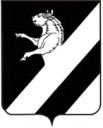 КРАСНОЯРСКИЙ КРАЙ АЧИНСКИЙ РАЙОН
 ЛАПШИХИНСКИЙ СЕЛЬСКИЙ СОВЕТ ДЕПУТАТОВЧЕТВЕРТОГО  СОЗЫВАРЕШЕНИЕ2022 г.                                                                                                                                                                                        № 00-ПГО внесении изменений в решение Лапшихинского сельского Совета депутатов от  20.12.2021 № 1-16Р «О бюджете Лапшихинского сельсовета на 2022 год и плановый период 2023-2024 годов»В соответствии со статьями 14, 17 Федерального закона от 06.10.2003 года №131-ФЗ «Об общих принципах организации местного самоуправления в Российской Федерации», руководствуясь статьей 31 Положения о бюджетном процессе в Лапшихинском сельсовете, утвержденного решением Лапшихинского  сельского Совета депутатов от 11.10.2013г. № 1-37Р и статьей 20, 24 Устава Лапшихинского сельсовета Ачинского района Красноярского края, Лапшихинский сельский Совет депутатов РЕШИЛ:	1. Внести  изменения в решение Лапшихинского сельского Совета депутатов от 20.12.2021 № 1-16Р «О бюджете Лапшихинского сельсовета на 2022 год и плановый период 2023-2024 годов»:1) приложения  4, 5 к указанному решению изложить в новой редакции согласно приложениям 1- 2 к настоящему решению.2. Контроль исполнения настоящего решения возложить на постоянную комиссию Лапшихинского сельского Совета депутатов по экономике и бюджетной политике, муниципальному имуществу, сельскому хозяйству, промышленности, землепользованию и окружающей среды (Ельцов И.Д.).3. Решение вступает в силу после официального опубликования в информационном листе   «Лапшихинский вестник» и подлежит размещению на официальном сайте в сети «Интернет» по адресу: https://lapshiha.ru/.   ПРОЕКТКРАСНОЯРСКИЙ КРАЙ АЧИНСКИЙ РАЙОН
 ЛАПШИХИНСКИЙ СЕЛЬСКИЙ СОВЕТ ДЕПУТАТОВЧЕТВЕРТОГО  СОЗЫВАРЕШЕНИЕ2022 г.                                                                                                                                                                                        № 00-ПГО внесении изменений в решение Лапшихинского сельского Совета депутатов от  16.05.2012 № 1-24Р-ВН «Об  утверждении Положения о системах оплаты труда работников муниципальных учреждений Лапшихинского сельсовета, финансируемых из  сельского бюджета»	В целях приведения правового акта в соответствие с положениями Закона Красноярского края от 29.10.2009 № 9-3864 «О системах оплаты труда работников краевых государственных учреждений», руководствуясь ст. 20, 24 Устава Лапшихинского сельсовета Ачинского района Красноярского края, Лапшихинский сельский Совет депутатов РЕШИЛ:1. Внести в   решение Лапшихинского сельского Совета депутатов от  16.05.2012 № 1-24Р-ВН «Об  утверждении Положения о системах оплаты труда работников муниципальных учреждений Лапшихинского сельсовета, финансируемых из  сельского бюджета» (далее – Решение) следующие изменения: в абзаце 2 пункта 3 статьи 4 слова «24 447 рубля» заменить словами «25 988 рублей». 2. Контроль исполнения настоящего решения возложить на постоянную комиссию Лапшихинского сельского Совета депутатов по экономике и бюджетной политике, муниципальному имуществу, сельскому хозяйству, промышленности, землепользованию и окружающей среды (Ельцов И.Д.).3. Решение вступает в силу после официального опубликования в информационном листе   «Лапшихинский вестник» и подлежит размещению на официальном сайте в сети «Интернет» по адресу: https://lapshiha.ru/., и распространяется на правоотношения, возникшие с 1 января 2023 года.   ПРОЕКТКРАСНОЯРСКИЙ КРАЙ АЧИНСКИЙ РАЙОН
 ЛАПШИХИНСКИЙ СЕЛЬСКИЙ СОВЕТ ДЕПУТАТОВЧЕТВЕРТОГО  СОЗЫВАРЕШЕНИЕ2022 г.                                                                                                                                                                                        № 00-ПГОб утверждении плана работы  Лапшихинского сельского Совета депутатов на 2023 годДля планомерной и качественной работы  Лапшихинского  сельского Совета депутатов в 2022 году, в соответствии со статьями 20, 24 Устава Лапшихинского  сельсовета Ачинского района Красноярского края,  Лапшихинский сельский  Совет депутатов РЕШИЛ:1. Утвердить план работы  Лапшихинского  сельского Совета депутатов на 2023 год согласно приложению.2.	Контроль   за   выполнением   плана   работы    Лапшихинского сельского Совета депутатов оставляю за собой.  	3.  Решение вступает в силу после официального опубликования в информационном листе «Лапшихинский вестник» и подлежит размещению на официальном сайте в сети «Интернет» по адресу: https://lapshiha.ru/Председатель     Лапшихинского                       Глава  Лапшихинскогосельского Совета депутатов                               сельсоветА.С. Банный                                                         О.А. ШмырьПриложение 
  к решению Лапшихинскогосельского Совета депутатов
от 00.00.2022 № 00-24РПЛАН РАБОТЫ  Лапшихинского сельского Совета депутатов на 2023 годПредседатель Лапшихинского сельского Совета депутатов                            А.С. Банный   ПРОЕКТКРАСНОЯРСКИЙ КРАЙ АЧИНСКИЙ РАЙОН
 ЛАПШИХИНСКИЙ СЕЛЬСКИЙ СОВЕТ ДЕПУТАТОВЧЕТВЕРТОГО  СОЗЫВАРЕШЕНИЕ2022 г.                                                                                                                                                                                        № 00-ПГО протесте Ачинской городской прокуратуры  от 09.12.2022 №7/3-05-2022 на решение Лапшихинского сельского Совета депутатов от 05.11.2015 № 2-5Р «Об утверждении Положения о комиссии по соблюдению требований к служебному поведению муниципальных служащих и урегулированию конфликта интересов в Лапшихинском сельсовете»Рассмотрев протест Ачинской городской прокуроры от 09.12.2022 №7/3-05-2022 на решение Лапшихинского сельского Совета депутатов от 05.11.2015 № 2-5Р «Об утверждении Положения о комиссии по соблюдению требований к служебному поведению муниципальных служащих и урегулированию конфликта интересов в Лапшихинском сельсовете», руководствуясь статьями 20,24 Устава Лапшихинского сельсовета Ачинского района Красноярского края, Лапшихинский сельский Совет депутатов  РЕШИЛ:1. Удовлетворить протест Ачинской городской прокуратуры от  09.12.2022 №7/3-05-2022 на решение Лапшихинского сельского Совета депутатов от05.11.2015 № 2-5Р «Об утверждении Положения о комиссии по соблюдению требований к служебному поведению муниципальных служащих и урегулированию конфликта интересов в Лапшихинском сельсовете», полностью. 	2. Поручить специалисту 1 категории   Лапшихинского сельсовета  Пергуновой И.В.,  подготовить проект решения «О внесении изменений в решение Лапшихинского сельского Совета депутатов от 05.11.2015 № 2-5Р «Об утверждении Положения о комиссии по соблюдению требований к служебному поведению муниципальных служащих и урегулированию конфликта интересов в Лапшихинском сельсовете».3. Решение вступает в силу после официального опубликования в информационном листе   «Лапшихинский вестник» и подлежит размещению на официальном сайте в сети «Интернет» по адресу: https://lapshiha.ru/.Председатель Лапшихинского                         Глава  Сельского Совета депутатов                            Лапшихинского сельсоветаА.С. Банный                                                       О.А. Шмырь   ПРОЕКТКРАСНОЯРСКИЙ КРАЙ АЧИНСКИЙ РАЙОН
 ЛАПШИХИНСКИЙ СЕЛЬСКИЙ СОВЕТ ДЕПУТАТОВЧЕТВЕРТОГО  СОЗЫВАРЕШЕНИЕ2022 г.                                                                                                                                                                                        № 00-ПГО внесении изменений в решение Лапшихинского сельского Совета депутатов  от 05.11.2015 № 2-5Р «О Положении о комиссии по соблюдению требований к служебному поведению муниципальных служащих и урегулированию конфликта интересов в Лапшихинском сельсовете»  	На основании протеста Ачинской городской прокуратуры от 09.12.2022 №7/3-05-2022 на решение Лапшихинского сельского Совета депутатов Ачинского района от 05.11.2015 № 2-5Р «О Положении о комиссии по соблюдению требований к служебному поведению муниципальных служащих и урегулированию конфликта интересов в Лапшихинском сельсовете», руководствуясь статьями 20, 24 Устава Лапшихинского сельсовета Ачинского района Красноярского края, Лапшихинский сельский Совет депутатов  РЕШИЛ:1. Внести в решение Лапшихинского сельского Совета депутатов  от 05.11.2015 № 2-5Р «О Положении о комиссии по соблюдению требований к служебному поведению муниципальных служащих и урегулированию конфликта интересов в Лапшихинском сельсовете»  следующее изменение и дополнение:  	1.1. подпункт 7 пункта 9 Положения исключить, нумерацию упорядочить;  	1.2.  пункт 9 Положения дополнить пунктом 8) следующего содержания: «8) заявление государственного служащего о невозможности по объективным причинам представить сведения о доходах, об имуществе и обязательствах имущественного характера своих супруги (супруга) и несовершеннолетних детей».	 2. Контроль за исполнением настоящего Решения возложить на постоянную комиссию по экономической и бюджетной политике, муниципальному имуществу, сельскому хозяйству, землепользованию и охране окружающей среды (Ельцов И.Д.).	3. Решение вступает в силу после официального опубликования в информационном листе «Лапшихинский вестник» и подлежит размещению на официальном сайте в сети «Интернет» по адресу: https://lapshiha.ru/.Председатель Лапшихинского                         Глава  сельского Совета депутатов                             Лапшихинского сельсоветаА.С. Банный                                                       О.А. Шмырь   ПРОЕКТКРАСНОЯРСКИЙ КРАЙ АЧИНСКИЙ РАЙОН
 ЛАПШИХИНСКИЙ СЕЛЬСКИЙ СОВЕТ ДЕПУТАТОВЧЕТВЕРТОГО  СОЗЫВАРЕШЕНИЕ2022 г.                                                                                                                                                                                        № 00-ПГОб утверждении Положения о памятниках, мемориальных досках и других памятных знаках на территории Лапшихинского сельсовета Ачинского района Красноярского края      В соответствии с Федеральным законом от 06.10.2003 № 131-ФЗ «Об общих принципах организации местного самоуправления в Российской Федерации», руководствуясь положениями Федерального закона от 25.06.2002 № 73-ФЗ «Об объектах культурного наследия (памятниках истории и культуры) народов Российской Федерации», Законом Российской Федерации от 14.01.1993 № 4292-1 «Об увековечении памяти погибших при защите Отечества», Федеральным законом от 13.03.1995 № 32-ФЗ  «О днях воинской славы и памятных датах России», закона Красноярского края от 15.10.2015 № 9-3724 «О закреплении вопросов местного самоуправления за сельскими поселениями Красноярского края», закона Красноярского края от 23.04.2009 № 8-3166 «Об объектах культурного наследия (памятниках истории и культуры) народов Российской Федерации, расположенных на территории Красноярского края», руководствуясь статьями 20, 24, Устава Лапшихинского   сельсовета,  сельский Совет депутатов РЕШИЛ:      1.Утвердить Положение о памятниках, мемориальных досках и других памятных знаках на территории Лапшихинского сельсовета Ачинского района Красноярского края, согласно приложению.     2. Контроль  за исполнением настоящего Решения возложить на постоянную комиссию по экономической и бюджетной политике, муниципальному имуществу, сельскому хозяйству, землепользованию и охране окружающей среды (Ельцова И.Д.).     3. Решение   вступает в силу после  официального опубликования в  информационном листе «Лапшихинский вестник» и подлежит размещению на официальном сайте в сети «Интернет» по адресу: https://lapshiha.ru/.Приложение
к решению Лапшихинского сельского Совета депутатов
от 00.00.2022 № 00-00Р
Положение о памятных знаках на территории Лапшихинского сельсовета Ачинского района Красноярского края
1. Общие положения         1.1. Настоящее Положение определяет порядок установки памятников, мемориальных досок и других памятных знаков на территории Лапшихинского сельсовета Ачинского района Красноярского края (далее - Положение), определяет порядок установки, эксплуатации, демонтажа и переноса памятников, мемориальных досок и иных памятных знаков (далее - памятные знаки) с целью увековечивания памяти о знаменательных исторических событиях, символах (в том числе воинской славы), а также выдающихся личностях.1.2. Требования настоящего Положения обязательны для всех юридических и физических лиц, государственных, муниципальных учреждений, общественных объединений и организаций на территории Лапшихинского сельсовета. 1.3. Настоящее Положение определяет:1.3.1. Порядок рассмотрения инициатив и принятия решений об установке памятных знаков.
       1.3.2. Правила установки памятных знаков. 1.3.3. Порядок учета и содержания памятных знаков.1.3.4. Порядок демонтажа или переноса памятных знаков.1.4. Настоящее Положение не распространяется на территории культовых религиозных объектов (храмов), а также кладбищ.2. Основные понятия и определения2.1. Памятный знак - памятник, отдельно стоящий памятный знак, мемориальная доска.2.2. Памятник - произведение монументального искусства, сооружение, предназначенное для увековечения людей, событий, объектов. Наиболее распространённые виды памятников - скульптурная группа, статуя, бюст, триумфальная арка, колонна, обелиск, монументальная группа, включающая несколько видов объектов.      В архитектурном плане памятники организуют пространство, нередко памятники выполняют роль визуального центра площади или другого общественного пространства.2.3. Отдельно стоящие памятные знаки - обелиски, стелы, скульптурные, монументальные композиции, созданные для увековечивания, знаменательных и исторических событий, увековечения памяти погибших при защите Отечества, прославления воинской доблести.2.4. Мемориальная доска - памятный знак, устанавливаемый на фасаде или в интерьерах зданий и сооружений в память об исторических, знаменательных событиях или о выдающихся личностях, увековечения памяти погибших при защите Отечества.
Мемориальная доска - плита с текстом (иногда с изображением), увековечивающая память о каком-либо лице или событии и обычно устанавливается на стене здания (сооружения), связанного с этим лицом или событием.Мемориальные доски служат увековечению памяти Героев Советского Союза и полных кавалеров орденов Славы, погибших в годы Великой Отечественной войны или умерших после войны, Героев России, погибших при исполнении воинского долга и служебных обязанностей, других выдающихся людей, внесших вклад в историю Лапшихинского сельсовета, имеющих авторитет и известность среди жителей, в связи с
профессиональной, общественной, военной, научной, культурной, благотворительной, а также иной деятельностью со значительными результатами для Российской Федерации, Красноярского края, Ачинского района, отмеченных правительственными наградами (орденами, медалями) за заслуги в области науки, техники, литературы, искусства,
культуры, спорта и иной отрасли, а также увековечению памятных событий в истории Ачинского района и Лапшихинского сельсовета, в целях формирования социально-культурной среды, воспитания в гражданах чувства уважения к памяти, к историческим традициям и культурному наследию. 2.5.  Другие памятные знаки:  - монументальные сооружения, которые могут включать в ансамбль несколько видов памятников (триумфальную арку, колонну, обелиск, каменную плиту, иные виды), содержащие, в том числе информацию о знаменательном историческом либо общественном событии, о субъекте прославления;  - информационные доски (таблички), информирующие об историческом событии или указывающие на места расположения несохранившихся зданий и других объектов, являющихся памятниками истории, культуры или архитектуры, или разъясняющие наименования улиц, а также историю улиц, подвергшихся переименованиям.2.6. Самовольно установленный памятник, мемориальная доска или другой памятный знак - установленные на поселенческих территориях общего пользования (зданиях, сооружениях, улицах, бульварах, набережных, площадях, парках, скверах) с нарушением требований настоящего Положения.3. Критерии для принятия решения об установке памятника, мемориальной доски или другого памятного знака3.1. Критериями для принятия решений об установке памятников, мемориальных досок и других памятных знаков являются:1) наличие достоверных сведений, подтвержденных документально, о значимости события, явления, которому посвящен памятник, мемориальная доска, или другой памятный знак, в истории Отечества, Красноярского края Ачинского района, Лапшихинского сельсовета;2) наличие у гражданина официально признанных выдающихся заслуг и высокого профессионального мастерства в области развития экономики, культуры, образования и науки, здравоохранения, физической культуры и спорта, обеспечения экологической безопасности, охраны окружающей среды, правопорядка и общественной безопасности, проведение в течение длительного времени активной общественной, благотворительной и иной деятельности, способствовавшей развитию Лапшихинского сельсовета, Ачинского
района, повышению его престижа и авторитета, и завоевавшим тем самым право на всеобщее уважение и благодарность жителей Лапшихинского сельсовета;3) примеры проявления особого героизма, мужества, смелости, отваги.4. Правила установки памятных знаков       4.1. Рассмотрение вопроса об установке памятника, мемориальной доски и другого памятного знака производится по истечении 2 (двух) лет со дня события или смерти лица, об увековечении памяти которого ходатайствуют инициаторы.       В отношении лиц, удостоенных звания Героя Советского Союза, Героя Российской Федерации, Героя Социалистического Труда, полных кавалеров ордена Славы, награжденных орденом "За заслуги перед Отечеством", орденом Трудовой Славы, орденом Мужества, лиц погибших при исполнения воинского долга, а также лиц, удостоенных звания «Почетный гражданин Ачинского района», ограничения по срокам обращения об установке памятника, мемориальной доски и другого памятного знака не
распространяются.       4.2. В память о выдающейся личности на территории Сельсовета может быть установлен только один памятный знак - по бывшему месту жительства учебы, работы или социально значимых объектах. 4.3. Открытие памятного знака приурочивается к определенной дате (юбилею, этапу жизненного пути личности или дате события) и проводится в торжественной обстановке с привлечением широкого круга общественности.4.4. Открытие памятного знака с целью увековечения знаменательных и исторических событий, прославления воинской доблести, осуществляется в соответствии с разделом 5 настоящего Положения.4.5. Разработка проекта, согласование, изготовление и установка памятных знаков осуществляются, за счет денежных средств лица, ходатайствующего об увековечении памяти выдающейся личности знаменательного или исторического события.
        4.6. Не допускается установка памятного знака на фасаде здания, полностью утратившего свой исторический облик.4.7. В исключительных случаях, по решению Совета депутатов, рассматривается вопрос о внесении данного вида расходов в бюджет очередного финансового года с точным указанием оснований и условий его принятия, и только в том случае, если памятные знаки устанавливаются за счет средств бюджета Лапшихинского сельсовета.5. Порядок принятия решения об установке памятников, мемориальных досок и других памятных знаков5.1. Ходатайство об установке памятных знаков рассматривает Комиссия по рассмотрению предложений об установке памятных знаков на территории Лапшихинского сельсовета (далее - Комиссия). Состав комиссии утверждается правовым актом Главы сельсовета. 5.2. Заявитель направляет письменное ходатайство на имя Главы сельсовета. Глава сельсовета, в течение трех рабочих дней направляет обращение в Комиссию. Комиссия, в течение  пяти рабочих дней, проверяет обращение на соответствие требованиям пунктов  5.3., 5.4. настоящего Положения, в случае необходимости готовит проект решения и принимает решения в соответствии с п. 5.5. настоящего Положения.5.3. Ходатайство об установке памятников, мемориальных досок и других памятных знаков, в том числе оформленное в виде соответствующего проекта решения Совета    депутатов должно содержать следующие сведения:-наименование субъекта, события или фамилии, имени и отчества (при наличии) лица, в память о которых предлагается установить памятник, мемориальную доску или другой памятный знак;
        -предполагаемое место установки памятника, мемориальной доски или другого памятного знака;-источники финансирования работ по изготовлению памятника, мемориальной доски или другого памятного знака, планируемые сроки установки.5.4. К ходатайству об установке памятников, мемориальных досок и других памятных знаков должны быть приложены следующие документы: -историческая или историко-биографическая справка о событии или личности, память о котором предлагается увековечить; -копии архивных документов, подтверждающих достоверность события или заслуги лица, память о котором предлагается увековечить; -эскизный проект памятника, мемориальной доски или другого памятного знака;
        -проект размещаемой на памятнике, мемориальной доске или другом памятном знаке пояснительной надписи;-документы, подтверждающие период проживания или осуществления трудовой деятельности лица, память о котором предлагается увековечить, в здании, строении, сооружении, на фасаде или в интерьере которого предлагается установить мемориальную доску;
        -согласие собственников помещений в многоквартирном жилом доме, оформленное протоколом общего собрания, если предлагается установить мемориальную доску на фасаде многоквартирного жилого дома;-письменное согласие собственника земельного участка или лица, владеющего земельным участком на ином законном основании, на территории которого предлагается установить памятник, мемориальную доску или памятный знак, за исключением случаев нахождения земельного участка в муниципальной собственности; -письменное согласие собственника здания, строения, сооружения, на фасаде или в интерьерах которого предлагается установить мемориальную доску, за исключением случаев нахождения здания, строения, сооружения в муниципальной собственности.5.5.После рассмотрения ходатайства Комиссия принимает одно из следующих решений:
         5.5.1. Поддержать заявление и направить проект Решения Совета депутатов об установке памятного знака на рассмотрение Советом депутатов для утверждения; 5.5.2. Отклонить заявление, направить ходатайствующей стороне мотивированный отказ.5.6. При положительном Решении Совета депутатов об установке памятного знака заявитель выполняет эскиз памятного знака, эскиз согласовывается со специалистом по вопросам архитектуры и строительства администрации Ачинского района. Эскиз утверждается постановлением Главы Лапшихинского сельсовета.5.7. В решении Совета депутатов об установке памятника, мемориальной доски или другого памятного знака указываются:
- наименование события или фамилия, имя, отчество (при наличии) лица, в память о котором устанавливается памятник, мемориальная доска или другой памятный знак;
-место размещения памятника, мемориальной доски или другого памятного знака;
-сведения о лицах, ответственных за установку памятника, мемориальной доски или другого памятного знака;5.8. Администрация сельсовета в течение 5 (пяти) рабочих дней после принятия решения Советом депутатов уведомляет о принятом решении заявителя. 5.9. Администрация ведет реестр памятников, мемориальных досок или других памятных знаков.6. Архитектурно-художественные требования к памятникам, мемориальным доскам и другим памятным знакам6.1. Архитектурно-художественное решение памятника, мемориальной доски или другого памятного знака не должно противоречить характеру места их установки, особенностям поселенческой среды, в которую они привносятся как новый элемент.
        Установка мемориальных досок допускается только на фасадах зданий и сооружений, социально значимых объектах, а также в интерьерах их помещений, где происходили исторические события, где проживали, учились, работали выдающиеся личности. Мемориальная доска должна иметь форму прямоугольника, изготавливается из современных материалов, устойчивых  к климатическим условиям западных районов Красноярского края. В композицию мемориальной доски могут, помимо текста, включаться портретные изображения и декоративные элементы.6.2. Памятник, мемориальная доска или другой памятный знак изготавливаются из долговечных материалов (мрамора, гранита, чугуна, бронзы и иных металлических сплавов).
       6.3. Памятник, мемориальная доска или другой памятный знак должны иметь пояснительную надпись (далее текст). Текст должен излагаться на русском языке и соответствовать его нормам и правилам. Допускается употребление текста на иностранных языках при наличии идентичной пояснительной надписи на русском языке. Текст должен в лаконичной форме содержать характеристику события (факта) либо периода жизни (деятельности) лица, память о котором предлагается увековечить. В тексте должны быть указаны полностью фамилия, имя, отчество лица, память о котором предлагается увековечить. В тексте обязательны даты, конкретизирующие время причастности лица или события, к месту установки памятника, мемориальной доски или другого памятного знака. 6.4. На все виды памятных знаков может быть нанесен QR-код. В QR-коде размещаются активные ссылки на страницы в сети «Интернет» с информацией о человеке или событии, в честь которых установлен памятный знак. 7. Содержание и учет памятников, мемориальных досоки других памятных знаков7.1. Все памятники, мемориальные доски и другие памятные знаки, установленные за средства бюджета, за счет средств заявителя и привлеченных средств, включаются в обще поселенческий реестр памятников, мемориальных досок и других памятных знаков.
       7.2. После установки памятника, мемориальной доски или другого памятного знака, изготовленного за счет собственных средств заявителя и (или) привлеченных им средств, заявитель вправе самостоятельно обеспечивать его содержание или передать памятник, мемориальную доску или другой памятный знак в собственность Лапшихинского сельсовета.
        7.3. Администрация Лапшихинского сельсовета организует учет, контроль за состоянием памятников, мемориальных досок и других памятных знаков и организует их содержание.
8. Демонтаж памятников, мемориальных досок и других памятных знаков с целью реставрации или переноса в связи с работами по благоустройству территории, ремонту фасадов и интерьеров8.1 Демонтаж памятников, мемориальных досок и других памятных знаков, установленных в соответствии с настоящим Положением, допускается с целью их реставрации, переноса. 8.2. Памятники и другие памятные знаки могут быть демонтированы на период проведения работ по благоустройству территории, на которой они установлены. Мемориальные доски могут быть демонтированы на период проведения ремонта зданий, строений и сооружений, на фасадах которых они установлены, а также проведения ремонта интерьеров, в случае, когда мемориальная доска установлена в помещении.
       8.3. По завершении реставрации памятников, мемориальных досок и других памятных знаков, а также работ по благоустройству территории, ремонту фасадов и интерьеров памятники, мемориальные доски и другие памятные знаки устанавливаются на прежнем месте.
       8.4. Демонтаж и установка памятников, мемориальных досок и других памятных знаков на прежнее место осуществляется лицами, проводящими ремонтные работы или работы по благоустройству территории с предварительным уведомлением администрации Лапшихинского сельсовета.9. Перенос памятников, мемориальных досок и других памятных знаков9.1. Совет депутатов принимает решение о переносе памятников, мемориальных досок и других памятных знаков в случаях изменения градостроительной ситуации (утверждение нормативных правовых актов касающихся территориального развития территории Лапшихинского сельсовета, корректировки Генерального плана поселения).
10. Ответственность за нарушение настоящего Положения10.1. За нарушение требований в области установки, сохранения, использования, демонтажа, переноса памятных знаков должностные лица, юридические и физические лица несут ответственность в соответствии с действующим законодательством РФ.
       10.2. Самовольно установленные памятники подлежат демонтажу за счет средств лица, его установившего.2022 г.                ПРОЕКТКРАСНОЯРСКИЙ КРАЙ АЧИНСКИЙ РАЙОН
 ЛАПШИХИНСКИЙ СЕЛЬСКИЙ СОВЕТ ДЕПУТАТОВЧЕТВЕРТОГО  СОЗЫВАРЕШЕНИЕ2022 г.                                                                                                                                                                                        № 00-ПГО протесте Ачинской городской прокуратуры  от 02.12.2022  на решение Лапшихинского сельского Совета депутатов от 19.04.2016 № 3-9Р «Об утверждении Порядка проведения оценки регулирующего воздействия проектов муниципальных актов»	Рассмотрев протест Ачинской городской прокуроры  от 02.12.2022 на решение Лапшихинского сельского Совета депутатов от 19.04.2016 № 3-9Р «Об утверждении Порядка проведения оценки регулирующего воздействия проектов муниципальных актов», руководствуясь статьями 20,24 Устава Лапшихинского сельсовета Ачинского района Красноярского края, Лапшихинский сельский Совет депутатов  РЕШИЛ:	1. Удовлетворить протест Ачинской городской прокуратуры от  02.12.2022  на решение Лапшихинского сельского Совета депутатов от 19.04.2016 № 3-9Р «Об утверждении Порядка проведения оценки регулирующего воздействия проектов муниципальных актов», полностью. 	2. Поручить специалисту 1 категории   Лапшихинского сельсовета  Пергуновой И.В.,  подготовить проект решения «О внесении изменений в решение Лапшихинского сельского Совета депутатов от  19.04.2016 № 3-9Р «Об утверждении Порядка проведения оценки регулирующего воздействия проектов муниципальных актов».3. Решение вступает в силу после официального опубликования в информационном листе   «Лапшихинский вестник» и подлежит размещению на официальном сайте в сети «Интернет» по адресу: https://lapshiha.ru/.Председатель Лапшихинского                         Глава  Сельского Совета депутатов                            Лапшихинского сельсоветаА.С. Банный                                                       О.А. Шмырь.                ПРОЕКТКРАСНОЯРСКИЙ КРАЙ АЧИНСКИЙ РАЙОН
 ЛАПШИХИНСКИЙ СЕЛЬСКИЙ СОВЕТ ДЕПУТАТОВЧЕТВЕРТОГО  СОЗЫВАРЕШЕНИЕ2022 г.                                                                                                                                                                                        № 00-ПГО внесении изменений в решение Лапшихинского сельского Совета депутатов от  19.04.2016 № 3-9Р «Об утверждении Порядка проведения оценки регулирующего воздействия проектов муниципальных актов»	В соответствии с Федеральным законом от 06.10.2003 № 131-ФЗ «Об общих принципах организации местного самоуправления в Российской Федерации», пунктом 2 статьи 2 Закона Красноярского края от 19.03.2015 № 8-3265 «Об оценке регулирующего воздействия проектов муниципальных нормативных правовых актов и экспертизе муниципальных нормативных правовых актов в Красноярском крае»,   принимая во внимание протест Ачинской городской прокуратуры на решение Лапшихинского сельского Совета депутатов от  19.04.2016 № 3-9Р «Об утверждении Порядка проведения оценки регулирующего воздействия проектов муниципальных актов»,  руководствуясь статьями  20, 24 Устава Лапшихинского  сельсовета Ачинского района Красноярского края,  Лапшихинский сельский  Совет депутатов РЕШИЛ:         1. Внести в решение Лапшихинского сельского Совета депутатов от  19.04.2016 № 3-9Р «Об утверждении Порядка проведения оценки регулирующего воздействия проектов муниципальных актов» следующие изменения:            1.1. пункт 1.1 Порядка изложить в следующей редакции:«1.1.Настоящий Порядок проведения оценки регулирующего воздействия проектов муниципальных актов (далее – Порядок) регулирует отношения, связанные с проведением уполномоченным органом местного самоуправления Лапшихинский сельсовет оценки регулирующего воздействия проектов муниципальных нормативных правовых актов, устанавливающих новые или изменяющих ранее предусмотренные муниципальными нормативными правовыми актами обязательные требования для субъектов   предпринимательской и иной экономической деятельности, обязанности для субъектов  инвестиционной деятельности (далее - проекты муниципальных актов).»;       1.2. пункт 1.3 Порядка изложить в следующей редакции:     «1.3. Оценка регулирующего воздействия проектов муниципальных нормативных правовых актов проводится в целях выявления положений, вводящих избыточные обязанности, запреты и ограничения для субъектов предпринимательской и иной экономической деятельности или способствующих их введению, а также положений, способствующих возникновению необоснованных расходов субъектов предпринимательской и иной экономической деятельности и местных бюджетов.»;       1.3. пункт 1.4 Порядка изложить в следующей редакции:      «1.4. Проекты муниципальных нормативных правовых актов иных муниципальных образований, устанавливающие новые или изменяющие ранее предусмотренные муниципальными нормативными правовыми актами обязательные требования для субъектов предпринимательской и иной экономической деятельности, обязанности для субъектов инвестиционной деятельности, могут подлежать оценке регулирующего воздействия, проводимой органами местного самоуправления соответствующих муниципальных образований в порядке, установленном муниципальными нормативными правовыми актами в соответствии с законом субъекта Российской Федерации, за исключением:       1) проектов нормативных правовых актов представительных органов муниципальных образований, устанавливающих, изменяющих, приостанавливающих, отменяющих местные налоги и сборы;2) проектов нормативных правовых актов представительных органов муниципальных образований, регулирующих бюджетные правоотношения;3) проектов нормативных правовых актов, разработанных в целях ликвидации чрезвычайных ситуаций природного и техногенного характера на период действия режимов чрезвычайных ситуаций.». 	2.	Контроль   за   выполнением   плана   работы    Лапшихинского сельского Совета депутатов оставляю за собой.  3.  Решение вступает в силу после официального опубликования в информационном листе «Лапшихинский вестник» и подлежит размещению на официальном сайте в сети «Интернет» по адресу: https://lapshiha.ru/Председатель Лапшихинскогосельского Совета депутатов               Глава                                                                                                                                                                           Лапшихинского сельсоветаА.С. БанныйО.А. ШмырьПриложение 1Приложение 1Приложение 1Приложение 1к решению Лапшихинского к решению Лапшихинского к решению Лапшихинского к решению Лапшихинского к решению Лапшихинского к решению Лапшихинского к решению Лапшихинского к решению Лапшихинского к решению Лапшихинского к решению Лапшихинского к решению Лапшихинского к решению Лапшихинского к решению Лапшихинского сельского Совета депутатовсельского Совета депутатовсельского Совета депутатовсельского Совета депутатовсельского Совета депутатовсельского Совета депутатовсельского Совета депутатовсельского Совета депутатовсельского Совета депутатовсельского Совета депутатовсельского Совета депутатовсельского Совета депутатовсельского Совета депутатовот       2022 № 00Рот       2022 № 00Рот       2022 № 00Рот       2022 № 00Рот       2022 № 00Рот       2022 № 00Рот       2022 № 00Рот       2022 № 00Рот       2022 № 00Рот       2022 № 00Рот       2022 № 00Рот       2022 № 00Рот       2022 № 00Рот       2022 № 00Рот       2022 № 00Рот       2022 № 00РПриложение 4Приложение 4Приложение 4Приложение 4к решению Лапшихинского к решению Лапшихинского к решению Лапшихинского к решению Лапшихинского к решению Лапшихинского к решению Лапшихинского к решению Лапшихинского к решению Лапшихинского к решению Лапшихинского к решению Лапшихинского к решению Лапшихинского к решению Лапшихинского к решению Лапшихинского сельского Совета депутатовсельского Совета депутатовсельского Совета депутатовсельского Совета депутатовсельского Совета депутатовсельского Совета депутатовсельского Совета депутатовсельского Совета депутатовсельского Совета депутатовсельского Совета депутатовсельского Совета депутатовсельского Совета депутатовсельского Совета депутатовот 20.12.2021 № 1-16Рот 20.12.2021 № 1-16Рот 20.12.2021 № 1-16Рот 20.12.2021 № 1-16Рот 20.12.2021 № 1-16Рот 20.12.2021 № 1-16Рот 20.12.2021 № 1-16Рот 20.12.2021 № 1-16Рот 20.12.2021 № 1-16Рот 20.12.2021 № 1-16Рот 20.12.2021 № 1-16Рот 20.12.2021 № 1-16Рот 20.12.2021 № 1-16Рот 20.12.2021 № 1-16Рот 20.12.2021 № 1-16Рот 20.12.2021 № 1-16РВедомственная структура расходов бюджета Лапшихинского сельсоветаВедомственная структура расходов бюджета Лапшихинского сельсоветаВедомственная структура расходов бюджета Лапшихинского сельсоветаВедомственная структура расходов бюджета Лапшихинского сельсоветаВедомственная структура расходов бюджета Лапшихинского сельсоветаВедомственная структура расходов бюджета Лапшихинского сельсоветаВедомственная структура расходов бюджета Лапшихинского сельсоветаВедомственная структура расходов бюджета Лапшихинского сельсоветана 2022 год и плановый период 2023-2024 годовна 2022 год и плановый период 2023-2024 годовна 2022 год и плановый период 2023-2024 годовна 2022 год и плановый период 2023-2024 годов(рублей)№ п/пНаименование показателяНаименование показателяНаименование показателяКБККБК2022 год2022 год2023 год2023 год2023 год2023 год2024 годКВСРКВСРРазделРазделКФСРКФСРКФСРКЦСРКВР1222334455567889999101Администрация Лапшихинского сельсоветаАдминистрация Лапшихинского сельсоветаАдминистрация Лапшихинского сельсовета81381314 477 670,2014 477 670,209 573 370,009 573 370,009 573 370,009 573 370,009 587 270,002ОБЩЕГОСУДАРСТВЕННЫЕ ВОПРОСЫОБЩЕГОСУДАРСТВЕННЫЕ ВОПРОСЫОБЩЕГОСУДАРСТВЕННЫЕ ВОПРОСЫ81381301017 049 787,007 049 787,006 443 274,006 443 274,006 443 274,006 443 274,006 447 388,003Функционирование высшего должностного лица субъекта Российской Федерации и муниципального образованияФункционирование высшего должностного лица субъекта Российской Федерации и муниципального образованияФункционирование высшего должностного лица субъекта Российской Федерации и муниципального образования8138130101010201020102980 513,00980 513,00940 040,00940 040,00940 040,00940 040,00940 040,004Непрограммные расходы Администрации Лапшихинского сельсоветаНепрограммные расходы Администрации Лапшихинского сельсоветаНепрограммные расходы Администрации Лапшихинского сельсовета81381301010102010201027200000000980 513,00980 513,00940 040,00940 040,00940 040,00940 040,00940 040,005Функционирование администрации Лапшихинского сельсовета в рамках непрограммных расходов Администрации Лапшихинского сельсоветаФункционирование администрации Лапшихинского сельсовета в рамках непрограммных расходов Администрации Лапшихинского сельсоветаФункционирование администрации Лапшихинского сельсовета в рамках непрограммных расходов Администрации Лапшихинского сельсовета81381301010102010201027210000000980 513,00980 513,00940 040,00940 040,00940 040,00940 040,00940 040,006Глава муниципального образования в рамках непрограммных расходов Администрации Лапшихинского сельсоветаГлава муниципального образования в рамках непрограммных расходов Администрации Лапшихинского сельсоветаГлава муниципального образования в рамках непрограммных расходов Администрации Лапшихинского сельсовета81381301010102010201027210090110980 513,00980 513,00940 040,00940 040,00940 040,00940 040,00940 040,007Фонд оплаты труда государственных (муниципальных) органовФонд оплаты труда государственных (муниципальных) органовФонд оплаты труда государственных (муниципальных) органов81381301010102010201027210090110121753 082,00753 082,00721 997,00721 997,00721 997,00721 997,00721 997,008Взносы по обязательному социальному страхованию на выплаты денежного содержания и иные выплаты работникам государственных (муниципальных) органовВзносы по обязательному социальному страхованию на выплаты денежного содержания и иные выплаты работникам государственных (муниципальных) органовВзносы по обязательному социальному страхованию на выплаты денежного содержания и иные выплаты работникам государственных (муниципальных) органов81381301010102010201027210090110129227 431,00227 431,00218 043,00218 043,00218 043,00218 043,00218 043,009Функционирование Правительства Российской Федерации, высших исполнительных органов государственной власти субъектов Российской Федерации, местных администрацийФункционирование Правительства Российской Федерации, высших исполнительных органов государственной власти субъектов Российской Федерации, местных администрацийФункционирование Правительства Российской Федерации, высших исполнительных органов государственной власти субъектов Российской Федерации, местных администраций81381301010104010401045 291 144,005 291 144,004 746 328,004 746 328,004 746 328,004 746 328,004 760 442,0010Непрограммные расходы Администрации Лапшихинского сельсоветаНепрограммные расходы Администрации Лапшихинского сельсоветаНепрограммные расходы Администрации Лапшихинского сельсовета813813010101040104010472000000005 291 144,005 291 144,004 746 328,004 746 328,004 746 328,004 746 328,004 760 442,0011Функционирование администрации Лапшихинского сельсовета в рамках непрограммных расходов Администрации Лапшихинского сельсоветаФункционирование администрации Лапшихинского сельсовета в рамках непрограммных расходов Администрации Лапшихинского сельсоветаФункционирование администрации Лапшихинского сельсовета в рамках непрограммных расходов Администрации Лапшихинского сельсовета813813010101040104010472100000005 291 144,005 291 144,004 746 328,004 746 328,004 746 328,004 746 328,004 760 442,0012Расходы за счет средств краевого бюджета на финансовое обеспечение (возмещение) расходных обязательствмуниципальных образований, связанных с увеличением с 1 июня 2022г.региональных  в рамках непрограммных расходов Администрации Лапшихинского сельсоветаРасходы за счет средств краевого бюджета на финансовое обеспечение (возмещение) расходных обязательствмуниципальных образований, связанных с увеличением с 1 июня 2022г.региональных  в рамках непрограммных расходов Администрации Лапшихинского сельсоветаРасходы за счет средств краевого бюджета на финансовое обеспечение (возмещение) расходных обязательствмуниципальных образований, связанных с увеличением с 1 июня 2022г.региональных  в рамках непрограммных расходов Администрации Лапшихинского сельсовета81381301010104010401047210010340333 880,00333 880,000,000,000,000,000,0013Фонд оплаты труда государственных (муниципальных) органовФонд оплаты труда государственных (муниципальных) органовФонд оплаты труда государственных (муниципальных) органов81381301010104010401047210010340121256 430,00256 430,000,000,000,000,000,0014Взносы по обязательному социальному страхованию на выплаты денежного содержания и иные выплаты работникам государственных (муниципальных) органовВзносы по обязательному социальному страхованию на выплаты денежного содержания и иные выплаты работникам государственных (муниципальных) органовВзносы по обязательному социальному страхованию на выплаты денежного содержания и иные выплаты работникам государственных (муниципальных) органов8138130101010401040104721001034012977 450,0077 450,000,000,000,000,000,0015Расходы за счет средств краевого бюджета на частичную компенсацию расходов на повышение оплаты труда отдельным категориям работников бюджетной сферы в рамках непрограммных расходов Администрации Лапшихинского сельсоветаРасходы за счет средств краевого бюджета на частичную компенсацию расходов на повышение оплаты труда отдельным категориям работников бюджетной сферы в рамках непрограммных расходов Администрации Лапшихинского сельсоветаРасходы за счет средств краевого бюджета на частичную компенсацию расходов на повышение оплаты труда отдельным категориям работников бюджетной сферы в рамках непрограммных расходов Администрации Лапшихинского сельсовета81381301010104010401047210027240175 630,00175 630,000,000,000,000,000,0016Фонд оплаты труда государственных (муниципальных) органовФонд оплаты труда государственных (муниципальных) органовФонд оплаты труда государственных (муниципальных) органов81381301010104010401047210027240121110 970,00110 970,000,000,000,000,000,0017Взносы по обязательному социальному страхованию на выплаты денежного содержания и иные выплаты работникам государственных (муниципальных) органовВзносы по обязательному социальному страхованию на выплаты денежного содержания и иные выплаты работникам государственных (муниципальных) органовВзносы по обязательному социальному страхованию на выплаты денежного содержания и иные выплаты работникам государственных (муниципальных) органов8138130101010401040104721002724012964 660,0064 660,000,000,000,000,000,0018Руководство и управление в сфере установленных функций органов государственной власти в рамках непрограммных расходов Администрации Лапшихинского сельсоветаРуководство и управление в сфере установленных функций органов государственной власти в рамках непрограммных расходов Администрации Лапшихинского сельсоветаРуководство и управление в сфере установленных функций органов государственной власти в рамках непрограммных расходов Администрации Лапшихинского сельсовета813813010101040104010472100902103 042 654,003 042 654,003 049 137,003 049 137,003 049 137,003 049 137,003 063 251,0019Фонд оплаты труда государственных (муниципальных) органовФонд оплаты труда государственных (муниципальных) органовФонд оплаты труда государственных (муниципальных) органов813813010101040104010472100902101211 827 533,001 827 533,001 858 618,001 858 618,001 858 618,001 858 618,001 858 618,0020Взносы по обязательному социальному страхованию на выплаты денежного содержания и иные выплаты работникам государственных (муниципальных) органовВзносы по обязательному социальному страхованию на выплаты денежного содержания и иные выплаты работникам государственных (муниципальных) органовВзносы по обязательному социальному страхованию на выплаты денежного содержания и иные выплаты работникам государственных (муниципальных) органов81381301010104010401047210090210129520 755,00520 755,00561 303,00561 303,00561 303,00561 303,00561 303,0021Прочая закупка товаров, работ и услугПрочая закупка товаров, работ и услугПрочая закупка товаров, работ и услуг81381301010104010401047210090210244436 366,00436 366,00357 800,00357 800,00357 800,00357 800,00357 800,0022Закупка энергетических ресурсовЗакупка энергетических ресурсовЗакупка энергетических ресурсов81381301010104010401047210090210247258 000,00258 000,00271 416,00271 416,00271 416,00271 416,00285 530,0023Расходы на оплату труда работников по охране, обслуживанию административныхъ зданий и водителей, в рамках непрограммных расходов администрации Лапшихинского сельсоветаРасходы на оплату труда работников по охране, обслуживанию административныхъ зданий и водителей, в рамках непрограммных расходов администрации Лапшихинского сельсоветаРасходы на оплату труда работников по охране, обслуживанию административныхъ зданий и водителей, в рамках непрограммных расходов администрации Лапшихинского сельсовета813813010101040104010472100902201 738 980,001 738 980,001 697 191,001 697 191,001 697 191,001 697 191,001 697 191,0024Фонд оплаты труда государственных (муниципальных) органовФонд оплаты труда государственных (муниципальных) органовФонд оплаты труда государственных (муниципальных) органов813813010101040104010472100902201211 335 626,001 335 626,001 303 526,001 303 526,001 303 526,001 303 526,001 303 526,0025Взносы по обязательному социальному страхованию на выплаты денежного содержания и иные выплаты работникам государственных (муниципальных) органовВзносы по обязательному социальному страхованию на выплаты денежного содержания и иные выплаты работникам государственных (муниципальных) органовВзносы по обязательному социальному страхованию на выплаты денежного содержания и иные выплаты работникам государственных (муниципальных) органов81381301010104010401047210090220129403 354,00403 354,00393 665,00393 665,00393 665,00393 665,00393 665,0026Резервные фондыРезервные фондыРезервные фонды81381301010111011101115 400,005 400,005 400,005 400,005 400,005 400,005 400,0027Непрограммные расходы Администрации Лапшихинского сельсоветаНепрограммные расходы Администрации Лапшихинского сельсоветаНепрограммные расходы Администрации Лапшихинского сельсовета813813010101110111011172000000005 400,005 400,005 400,005 400,005 400,005 400,005 400,0028Функционирование администрации Лапшихинского сельсовета в рамках непрограммных расходов Администрации Лапшихинского сельсоветаФункционирование администрации Лапшихинского сельсовета в рамках непрограммных расходов Администрации Лапшихинского сельсоветаФункционирование администрации Лапшихинского сельсовета в рамках непрограммных расходов Администрации Лапшихинского сельсовета813813010101110111011172100000005 400,005 400,005 400,005 400,005 400,005 400,005 400,0029Резервные фонды органов местного самоуправления в рамках непрограммных расходов Администрации Лапшихинского сельсоветаРезервные фонды органов местного самоуправления в рамках непрограммных расходов Администрации Лапшихинского сельсоветаРезервные фонды органов местного самоуправления в рамках непрограммных расходов Администрации Лапшихинского сельсовета813813010101110111011172100911105 400,005 400,005 400,005 400,005 400,005 400,005 400,0030Резервные средстваРезервные средстваРезервные средства813813010101110111011172100911108705 400,005 400,005 400,005 400,005 400,005 400,005 400,0031Другие общегосударственные вопросыДругие общегосударственные вопросыДругие общегосударственные вопросы8138130101011301130113772 730,00772 730,00751 506,00751 506,00751 506,00751 506,00741 506,0032Муниципальная программа "Содействие развитию органов местного самоуправления, реализация полномочий администрации Лапшихинского сельсовета"Муниципальная программа "Содействие развитию органов местного самоуправления, реализация полномочий администрации Лапшихинского сельсовета"Муниципальная программа "Содействие развитию органов местного самоуправления, реализация полномочий администрации Лапшихинского сельсовета"81381301010113011301130200000000767 200,00767 200,00736 040,00736 040,00736 040,00736 040,00736 040,0033Отдельные мероприятия муниципальной программы "Содействие развитию органов местного самоуправления, реализация полномочий администрации Лапшихинского сельсовета"Отдельные мероприятия муниципальной программы "Содействие развитию органов местного самоуправления, реализация полномочий администрации Лапшихинского сельсовета"Отдельные мероприятия муниципальной программы "Содействие развитию органов местного самоуправления, реализация полномочий администрации Лапшихинского сельсовета"81381301010113011301130290000000767 200,00767 200,00736 040,00736 040,00736 040,00736 040,00736 040,0034Межбюджетные трансферты на осуществление руководства и управления в сфере установленных функций органов местного самоуправления поселений, передаваемых на уровень района в рамках отдельных мероприятий муниципальной программы "Содействие развитию органов местного самоуправления, реализация полномочий администрации Лапшихинского сельсовета"Межбюджетные трансферты на осуществление руководства и управления в сфере установленных функций органов местного самоуправления поселений, передаваемых на уровень района в рамках отдельных мероприятий муниципальной программы "Содействие развитию органов местного самоуправления, реализация полномочий администрации Лапшихинского сельсовета"Межбюджетные трансферты на осуществление руководства и управления в сфере установленных функций органов местного самоуправления поселений, передаваемых на уровень района в рамках отдельных мероприятий муниципальной программы "Содействие развитию органов местного самоуправления, реализация полномочий администрации Лапшихинского сельсовета"81381301010113011301130290090280755 700,00755 700,00724 540,00724 540,00724 540,00724 540,00724 540,0035Иные межбюджетные трансфертыИные межбюджетные трансфертыИные межбюджетные трансферты81381301010113011301130290090280540755 700,00755 700,00724 540,00724 540,00724 540,00724 540,00724 540,0036Расходы на другие общегосударственные вопросы (проведение мероприятий по проведению дня победы и дня пожилого человека) в рамках отдельных мероприятий муниципальной программы "Содействие развитию органов местного самоуправления, реализация полномочий администрации Лапшихинского сельсовета"Расходы на другие общегосударственные вопросы (проведение мероприятий по проведению дня победы и дня пожилого человека) в рамках отдельных мероприятий муниципальной программы "Содействие развитию органов местного самоуправления, реализация полномочий администрации Лапшихинского сельсовета"Расходы на другие общегосударственные вопросы (проведение мероприятий по проведению дня победы и дня пожилого человека) в рамках отдельных мероприятий муниципальной программы "Содействие развитию органов местного самоуправления, реализация полномочий администрации Лапшихинского сельсовета"8138130101011301130113029009121011 000,0011 000,0011 000,0011 000,0011 000,0011 000,0011 000,0037Прочая закупка товаров, работ и услугПрочая закупка товаров, работ и услугПрочая закупка товаров, работ и услуг8138130101011301130113029009121024411 000,0011 000,0011 000,0011 000,0011 000,0011 000,0011 000,0038Расходы на другие общегосударственные вопросы (проведение мероприятий по противодействию коррупции ) в рамках отдельных мероприятий муниципальной программы "Содействие развитию органов местного самоуправления, реализация полномочий администрации Лапшихинского сельсовета "Расходы на другие общегосударственные вопросы (проведение мероприятий по противодействию коррупции ) в рамках отдельных мероприятий муниципальной программы "Содействие развитию органов местного самоуправления, реализация полномочий администрации Лапшихинского сельсовета "Расходы на другие общегосударственные вопросы (проведение мероприятий по противодействию коррупции ) в рамках отдельных мероприятий муниципальной программы "Содействие развитию органов местного самоуправления, реализация полномочий администрации Лапшихинского сельсовета "81381301010113011301130290091240500,00500,00500,00500,00500,00500,00500,0039Прочая закупка товаров, работ и услугПрочая закупка товаров, работ и услугПрочая закупка товаров, работ и услуг81381301010113011301130290091240244500,00500,00500,00500,00500,00500,00500,0040Муниципальная программа "Защита населения территории Лапшихинского сельсовета от чрезвычайных ситуаций природного и техногенного характера"Муниципальная программа "Защита населения территории Лапшихинского сельсовета от чрезвычайных ситуаций природного и техногенного характера"Муниципальная программа "Защита населения территории Лапшихинского сельсовета от чрезвычайных ситуаций природного и техногенного характера"813813010101130113011303000000002 500,002 500,002 500,002 500,002 500,002 500,002 500,0041Подпрограмма "Профилактика терроризма и экстремизма, а также минимизация и (или) ликвидация последствий проявлений терроризма и экстремизма на территории Лапшихинского сельсовета" муниципальной программы "Защита населения территории Лапшихинского сельсовета от чрезвычайных ситуаций природного и техногенного характера" Подпрограмма "Профилактика терроризма и экстремизма, а также минимизация и (или) ликвидация последствий проявлений терроризма и экстремизма на территории Лапшихинского сельсовета" муниципальной программы "Защита населения территории Лапшихинского сельсовета от чрезвычайных ситуаций природного и техногенного характера" Подпрограмма "Профилактика терроризма и экстремизма, а также минимизация и (или) ликвидация последствий проявлений терроризма и экстремизма на территории Лапшихинского сельсовета" муниципальной программы "Защита населения территории Лапшихинского сельсовета от чрезвычайных ситуаций природного и техногенного характера" 813813010101130113011303200000002 500,002 500,002 500,002 500,002 500,002 500,002 500,0042Расходы на профилактику терроризма и экстремизма, а также минимизация и (или) ликвидация последствий проявлений терроризма и экстремизма на территории Лапшихинского сельсовета в рамках подпрограммы "Профилактика терроризма и экстремизма, а также минимизация и (или) ликвидация последствий проявлений терроризма и экстремизма на территории Лапшихинского сельсовета" муниципальной программы "Защита населения территории Лапшихинского сельсовета от чрезвычайных ситуаций природного и техногенного характера" Расходы на профилактику терроризма и экстремизма, а также минимизация и (или) ликвидация последствий проявлений терроризма и экстремизма на территории Лапшихинского сельсовета в рамках подпрограммы "Профилактика терроризма и экстремизма, а также минимизация и (или) ликвидация последствий проявлений терроризма и экстремизма на территории Лапшихинского сельсовета" муниципальной программы "Защита населения территории Лапшихинского сельсовета от чрезвычайных ситуаций природного и техногенного характера" Расходы на профилактику терроризма и экстремизма, а также минимизация и (или) ликвидация последствий проявлений терроризма и экстремизма на территории Лапшихинского сельсовета в рамках подпрограммы "Профилактика терроризма и экстремизма, а также минимизация и (или) ликвидация последствий проявлений терроризма и экстремизма на территории Лапшихинского сельсовета" муниципальной программы "Защита населения территории Лапшихинского сельсовета от чрезвычайных ситуаций природного и техногенного характера" 813813010101130113011303200911702 500,002 500,002 500,002 500,002 500,002 500,002 500,0043Прочая закупка товаров, работ и услугПрочая закупка товаров, работ и услугПрочая закупка товаров, работ и услуг813813010101130113011303200911702442 500,002 500,002 500,002 500,002 500,002 500,002 500,0044Непрограммные расходы Администрации Лапшихинского сельсоветаНепрограммные расходы Администрации Лапшихинского сельсоветаНепрограммные расходы Администрации Лапшихинского сельсовета813813010101130113011372000000003 030,003 030,0012 966,0012 966,0012 966,0012 966,002 966,0045Функционирование администрации Лапшихинского сельсовета в рамках непрограммных расходов Администрации Лапшихинского сельсоветаФункционирование администрации Лапшихинского сельсовета в рамках непрограммных расходов Администрации Лапшихинского сельсоветаФункционирование администрации Лапшихинского сельсовета в рамках непрограммных расходов Администрации Лапшихинского сельсовета813813010101130113011372100000003 030,003 030,0012 966,0012 966,0012 966,0012 966,002 966,0046Осуществление государственных полномочий по составлению протоколов об административных правонарушениях в рамках непрограммных расходов Администрации Лапшихинского сельсоветаОсуществление государственных полномочий по составлению протоколов об административных правонарушениях в рамках непрограммных расходов Администрации Лапшихинского сельсоветаОсуществление государственных полномочий по составлению протоколов об административных правонарушениях в рамках непрограммных расходов Администрации Лапшихинского сельсовета813813010101130113011372100751402 582,002 582,002 500,002 500,002 500,002 500,002 500,0047Прочая закупка товаров, работ и услугПрочая закупка товаров, работ и услугПрочая закупка товаров, работ и услуг813813010101130113011372100751402442 582,002 582,002 500,002 500,002 500,002 500,002 500,0048Членские взносы в Совет муниципальных образований Красноярского края, в рамках непрограммных расходов администрации Лапшихинского сельсовета Ачинского района Красноярского краяЧленские взносы в Совет муниципальных образований Красноярского края, в рамках непрограммных расходов администрации Лапшихинского сельсовета Ачинского района Красноярского краяЧленские взносы в Совет муниципальных образований Красноярского края, в рамках непрограммных расходов администрации Лапшихинского сельсовета Ачинского района Красноярского края81381301010113011301137210090140448,00448,00466,00466,00466,00466,00466,0049Уплата иных платежейУплата иных платежейУплата иных платежей81381301010113011301137210090140853448,00448,00466,00466,00466,00466,00466,0050Осуществление расходов охраны окружающей среды в рамках непрограммных расходов Администрации Лапшихинского сельсоветаОсуществление расходов охраны окружающей среды в рамках непрограммных расходов Администрации Лапшихинского сельсоветаОсуществление расходов охраны окружающей среды в рамках непрограммных расходов Администрации Лапшихинского сельсовета813813010101130113011372100911900,000,0010 000,0010 000,0010 000,0010 000,000,0051Уплата иных платежейУплата иных платежейУплата иных платежей813813010101130113011372100911908530,000,0010 000,0010 000,0010 000,0010 000,000,0052НАЦИОНАЛЬНАЯ ОБОРОНАНАЦИОНАЛЬНАЯ ОБОРОНАНАЦИОНАЛЬНАЯ ОБОРОНА8138130202108 715,00108 715,00106 440,00106 440,00106 440,00106 440,00110 640,0053Мобилизационная и вневойсковая подготовкаМобилизационная и вневойсковая подготовкаМобилизационная и вневойсковая подготовка8138130202020302030203108 715,00108 715,00106 440,00106 440,00106 440,00106 440,00110 640,0054Непрограммные расходы Администрации Лапшихинского сельсоветаНепрограммные расходы Администрации Лапшихинского сельсоветаНепрограммные расходы Администрации Лапшихинского сельсовета81381302020203020302037200000000108 715,00108 715,00106 440,00106 440,00106 440,00106 440,00110 640,0055Функционирование администрации Лапшихинского сельсовета в рамках непрограммных расходов Администрации Лапшихинского сельсоветаФункционирование администрации Лапшихинского сельсовета в рамках непрограммных расходов Администрации Лапшихинского сельсоветаФункционирование администрации Лапшихинского сельсовета в рамках непрограммных расходов Администрации Лапшихинского сельсовета81381302020203020302037210000000108 715,00108 715,00106 440,00106 440,00106 440,00106 440,00110 640,0056Осуществление первичного воинского учета на территориях, где отсутствуют военные комиссариаты в рамках непрограммных расходов Администрации Лапшихинского сельсоветаОсуществление первичного воинского учета на территориях, где отсутствуют военные комиссариаты в рамках непрограммных расходов Администрации Лапшихинского сельсоветаОсуществление первичного воинского учета на территориях, где отсутствуют военные комиссариаты в рамках непрограммных расходов Администрации Лапшихинского сельсовета81381302020203020302037210051180108 715,00108 715,00106 440,00106 440,00106 440,00106 440,00110 640,0057Фонд оплаты труда государственных (муниципальных) органовФонд оплаты труда государственных (муниципальных) органовФонд оплаты труда государственных (муниципальных) органов8138130202020302030203721005118012172 324,0072 324,0067 588,0067 588,0067 588,0067 588,0067 588,0058Взносы по обязательному социальному страхованию на выплаты денежного содержания и иные выплаты работникам государственных (муниципальных) органовВзносы по обязательному социальному страхованию на выплаты денежного содержания и иные выплаты работникам государственных (муниципальных) органовВзносы по обязательному социальному страхованию на выплаты денежного содержания и иные выплаты работникам государственных (муниципальных) органов8138130202020302030203721005118012921 841,0021 841,0020 412,0020 412,0020 412,0020 412,0020 412,0059Прочая закупка товаров, работ и услугПрочая закупка товаров, работ и услугПрочая закупка товаров, работ и услуг8138130202020302030203721005118024414 550,0014 550,0018 440,0018 440,0018 440,0018 440,0022 640,0060НАЦИОНАЛЬНАЯ БЕЗОПАСНОСТЬ И ПРАВООХРАНИТЕЛЬНАЯ ДЕЯТЕЛЬНОСТЬНАЦИОНАЛЬНАЯ БЕЗОПАСНОСТЬ И ПРАВООХРАНИТЕЛЬНАЯ ДЕЯТЕЛЬНОСТЬНАЦИОНАЛЬНАЯ БЕЗОПАСНОСТЬ И ПРАВООХРАНИТЕЛЬНАЯ ДЕЯТЕЛЬНОСТЬ81381303031 475 417,051 475 417,051 474 616,001 474 616,001 474 616,001 474 616,001 379 924,0061Обеспечение пожарной безопасностиОбеспечение пожарной безопасностиОбеспечение пожарной безопасности81381303030310031003101 475 417,051 475 417,051 474 616,001 474 616,001 474 616,001 474 616,001 379 924,0062Муниципальная программа "Защита населения территории Лапшихинского сельсовета от чрезвычайных ситуаций природного и техногенного характера"Муниципальная программа "Защита населения территории Лапшихинского сельсовета от чрезвычайных ситуаций природного и техногенного характера"Муниципальная программа "Защита населения территории Лапшихинского сельсовета от чрезвычайных ситуаций природного и техногенного характера"813813030303100310031003000000001 475 417,051 475 417,051 474 616,001 474 616,001 474 616,001 474 616,001 379 924,0063Подпрограмма "Обеспечение первичных мер пожарной безопасности на территории Лапшихинского сельсовета" муниципальной программы "Защита населения территории Лапшихинского сельсовета от чрезвычайных ситуаций природного и техногенного характера"Подпрограмма "Обеспечение первичных мер пожарной безопасности на территории Лапшихинского сельсовета" муниципальной программы "Защита населения территории Лапшихинского сельсовета от чрезвычайных ситуаций природного и техногенного характера"Подпрограмма "Обеспечение первичных мер пожарной безопасности на территории Лапшихинского сельсовета" муниципальной программы "Защита населения территории Лапшихинского сельсовета от чрезвычайных ситуаций природного и техногенного характера"813813030303100310031003100000001 475 417,051 475 417,051 474 616,001 474 616,001 474 616,001 474 616,001 379 924,0064Расходы за счет средств краевого иного межбюджетного трансферта  на обеспечение первичных мер пожарной безопасности в рамках подпрограммы "Обеспечение первичных мер пожарной безопасности на территории Лапшихинского сельсовета" муниципальной программы "Защита населения территории Лапшихинского сельсовета от чрезвычайных ситуаций природного и техногенного характера"Расходы за счет средств краевого иного межбюджетного трансферта  на обеспечение первичных мер пожарной безопасности в рамках подпрограммы "Обеспечение первичных мер пожарной безопасности на территории Лапшихинского сельсовета" муниципальной программы "Защита населения территории Лапшихинского сельсовета от чрезвычайных ситуаций природного и техногенного характера"Расходы за счет средств краевого иного межбюджетного трансферта  на обеспечение первичных мер пожарной безопасности в рамках подпрограммы "Обеспечение первичных мер пожарной безопасности на территории Лапшихинского сельсовета" муниципальной программы "Защита населения территории Лапшихинского сельсовета от чрезвычайных ситуаций природного и техногенного характера"8138130303031003100310031007412040 900,0040 900,0040 900,0040 900,0040 900,0040 900,0040 900,0065Прочая закупка товаров, работ и услугПрочая закупка товаров, работ и услугПрочая закупка товаров, работ и услуг8138130303031003100310031007412024440 900,0040 900,0040 900,0040 900,0040 900,0040 900,0040 900,0066Мероприятия по обеспечению первичных мер пожарной безопасности в рамках подпрограммы "Обеспечение первичных мер пожарной безопасности на территории Лапшихинского сельсовета" муниципальной программы "Защита населения территории Лапшихинского сельсовета от чрезвычайных ситуаций природного и техногенного характера"Мероприятия по обеспечению первичных мер пожарной безопасности в рамках подпрограммы "Обеспечение первичных мер пожарной безопасности на территории Лапшихинского сельсовета" муниципальной программы "Защита населения территории Лапшихинского сельсовета от чрезвычайных ситуаций природного и техногенного характера"Мероприятия по обеспечению первичных мер пожарной безопасности в рамках подпрограммы "Обеспечение первичных мер пожарной безопасности на территории Лапшихинского сельсовета" муниципальной программы "Защита населения территории Лапшихинского сельсовета от чрезвычайных ситуаций природного и техногенного характера"813813030303100310031003100931101 332 363,051 332 363,051 333 716,001 333 716,001 333 716,001 333 716,001 339 024,0067Фонд оплаты труда государственных (муниципальных) органовФонд оплаты труда государственных (муниципальных) органовФонд оплаты труда государственных (муниципальных) органов81381303030310031003100310093110121395 054,00395 054,00491 232,00491 232,00491 232,00491 232,00491 232,0068Взносы по обязательному социальному страхованию на выплаты денежного содержания и иные выплаты работникам государственных (муниципальных) органовВзносы по обязательному социальному страхованию на выплаты денежного содержания и иные выплаты работникам государственных (муниципальных) органовВзносы по обязательному социальному страхованию на выплаты денежного содержания и иные выплаты работникам государственных (муниципальных) органов81381303030310031003100310093110129119 309,05119 309,05148 352,00148 352,00148 352,00148 352,00148 352,0069Прочая закупка товаров, работ и услугПрочая закупка товаров, работ и услугПрочая закупка товаров, работ и услуг81381303030310031003100310093110244186 100,00186 100,00151 300,00151 300,00151 300,00151 300,00128 380,0070Закупка энергетических ресурсовЗакупка энергетических ресурсовЗакупка энергетических ресурсов81381303030310031003100310093110247631 900,00631 900,00542 832,00542 832,00542 832,00542 832,00571 060,0071Опашка территорий сельсовета в рамках подпрограммы "Обеспечение первичных мер пожарной безопасности на территории Лапшихинского сельсовета" муниципальной программы "Защита населения территории Лапшихинского сельсовета от чрезвычайных ситуаций природного и техногенного характера"Опашка территорий сельсовета в рамках подпрограммы "Обеспечение первичных мер пожарной безопасности на территории Лапшихинского сельсовета" муниципальной программы "Защита населения территории Лапшихинского сельсовета от чрезвычайных ситуаций природного и техногенного характера"Опашка территорий сельсовета в рамках подпрограммы "Обеспечение первичных мер пожарной безопасности на территории Лапшихинского сельсовета" муниципальной программы "Защита населения территории Лапшихинского сельсовета от чрезвычайных ситуаций природного и техногенного характера"81381303030310031003100310093130100 000,00100 000,00100 000,00100 000,00100 000,00100 000,000,0072Прочая закупка товаров, работ и услугПрочая закупка товаров, работ и услугПрочая закупка товаров, работ и услуг81381303030310031003100310093130244100 000,00100 000,00100 000,00100 000,00100 000,00100 000,000,0073Софинансирование за счет средств поселения расходов на обеспечение первичных мер пожарной безопасности в рамках подпрограммы "Обеспечение первичных мер пожарной безопасности на территории Лапшихинского сельсовета" муниципальной программы "Защита населения территории Лапшихинского сельсовета от чрезвычайных ситуаций природного и техногенного характера"Софинансирование за счет средств поселения расходов на обеспечение первичных мер пожарной безопасности в рамках подпрограммы "Обеспечение первичных мер пожарной безопасности на территории Лапшихинского сельсовета" муниципальной программы "Защита населения территории Лапшихинского сельсовета от чрезвычайных ситуаций природного и техногенного характера"Софинансирование за счет средств поселения расходов на обеспечение первичных мер пожарной безопасности в рамках подпрограммы "Обеспечение первичных мер пожарной безопасности на территории Лапшихинского сельсовета" муниципальной программы "Защита населения территории Лапшихинского сельсовета от чрезвычайных ситуаций природного и техногенного характера"813813030303100310031003100S41202 154,002 154,000,000,000,000,000,0074Прочая закупка товаров, работ и услугПрочая закупка товаров, работ и услугПрочая закупка товаров, работ и услуг813813030303100310031003100S41202442 154,002 154,000,000,000,000,000,0075НАЦИОНАЛЬНАЯ ЭКОНОМИКАНАЦИОНАЛЬНАЯ ЭКОНОМИКАНАЦИОНАЛЬНАЯ ЭКОНОМИКА81381304041 885 397,291 885 397,29490 933,00490 933,00490 933,00490 933,00399 600,0076Водное хозяйствоВодное хозяйствоВодное хозяйство8138130404040604060406250 000,00250 000,000,000,000,000,000,0077Муниципальная программа "Защита населения территории Лапшихинского сельсовета от чрезвычайных ситуаций природного и техногенного характера"Муниципальная программа "Защита населения территории Лапшихинского сельсовета от чрезвычайных ситуаций природного и техногенного характера"Муниципальная программа "Защита населения территории Лапшихинского сельсовета от чрезвычайных ситуаций природного и техногенного характера"81381304040406040604060330094140250 000,00250 000,000,000,000,000,000,0078Подпрограмма "Безопасное и эффективное использование водных объектов" муниципальной программы "Защита населения и  территории Лапшихинского сельсовета от чрезвычайных ситуаций природного и техногенного характера"Подпрограмма "Безопасное и эффективное использование водных объектов" муниципальной программы "Защита населения и  территории Лапшихинского сельсовета от чрезвычайных ситуаций природного и техногенного характера"Подпрограмма "Безопасное и эффективное использование водных объектов" муниципальной программы "Защита населения и  территории Лапшихинского сельсовета от чрезвычайных ситуаций природного и техногенного характера"81381304040406040604060330094140250 000,00250 000,000,000,000,000,000,0079Расходы по эксплуатации и использованию водных объектов  в рамках подпрограммы "Безопасное и эффективное использование водных объектов территории Лапшихинского сельсовета " муниципальной программы "Защита населения территории Лапшихинского сельсовета от чрезвычайных ситуаций природного и техногенного характера"Расходы по эксплуатации и использованию водных объектов  в рамках подпрограммы "Безопасное и эффективное использование водных объектов территории Лапшихинского сельсовета " муниципальной программы "Защита населения территории Лапшихинского сельсовета от чрезвычайных ситуаций природного и техногенного характера"Расходы по эксплуатации и использованию водных объектов  в рамках подпрограммы "Безопасное и эффективное использование водных объектов территории Лапшихинского сельсовета " муниципальной программы "Защита населения территории Лапшихинского сельсовета от чрезвычайных ситуаций природного и техногенного характера"81381304040406040604060330094140250 000,00250 000,000,000,000,000,000,0080Прочая закупка товаров, работ и услугПрочая закупка товаров, работ и услугПрочая закупка товаров, работ и услуг81381304040406040604060330094140244250 000,00250 000,000,000,000,000,000,0081Дорожное хозяйство (дорожные фонды)Дорожное хозяйство (дорожные фонды)Дорожное хозяйство (дорожные фонды)81381304040409040904091 635 397,291 635 397,29490 933,00490 933,00490 933,00490 933,00399 600,0082Муниципальная программа "Организация комплексного благоустройства территории Лапшихинского сельсовета"Муниципальная программа "Организация комплексного благоустройства территории Лапшихинского сельсовета"Муниципальная программа "Организация комплексного благоустройства территории Лапшихинского сельсовета"813813040404090409040901000000001 635 397,291 635 397,29490 933,00490 933,00490 933,00490 933,00399 600,0083Подпрограмма "Обеспечение сохранности и модернизации внутрипоселенческих дорог Лапшихинского сельсовета" муниципальной программы "Организация комплексного благоустройства территории Лапшихинского сельсовета"Подпрограмма "Обеспечение сохранности и модернизации внутрипоселенческих дорог Лапшихинского сельсовета" муниципальной программы "Организация комплексного благоустройства территории Лапшихинского сельсовета"Подпрограмма "Обеспечение сохранности и модернизации внутрипоселенческих дорог Лапшихинского сельсовета" муниципальной программы "Организация комплексного благоустройства территории Лапшихинского сельсовета"813813040404090409040901100000001 635 397,291 635 397,29490 933,00490 933,00490 933,00490 933,00399 600,0084Расходы за счет средств краевой субсидии на капитальный ремонт и ремонт автомобильных дорог общего пользования местного значения за счет средств дорожного фонда Красноярского края в рамках подпрограммы "Обеспечение сохранности и модернизации внутрипоселенческих дорог Лапшихинского сельсовета" муниципальной программы "Организация комплексного благоустройства территории Лапшихинского сельсовета"Расходы за счет средств краевой субсидии на капитальный ремонт и ремонт автомобильных дорог общего пользования местного значения за счет средств дорожного фонда Красноярского края в рамках подпрограммы "Обеспечение сохранности и модернизации внутрипоселенческих дорог Лапшихинского сельсовета" муниципальной программы "Организация комплексного благоустройства территории Лапшихинского сельсовета"Расходы за счет средств краевой субсидии на капитальный ремонт и ремонт автомобильных дорог общего пользования местного значения за счет средств дорожного фонда Красноярского края в рамках подпрограммы "Обеспечение сохранности и модернизации внутрипоселенческих дорог Лапшихинского сельсовета" муниципальной программы "Организация комплексного благоустройства территории Лапшихинского сельсовета"813813040404090409040901100750901 021 200,001 021 200,000,000,000,000,000,0085Прочая закупка товаров, работ и услугПрочая закупка товаров, работ и услугПрочая закупка товаров, работ и услуг813813040404090409040901100750902441 021 200,001 021 200,000,000,000,000,000,0086Расходы на содержание дорог за счет средств муниципального района, в рамках подпрограммы "Обеспечение сохранности и модернизации внутрипоселенческих дорог Лапшихинского сельсовета" муниципальной программы "Организация комплексного благоустройства на территории Лапшихинского сельсовета"Расходы на содержание дорог за счет средств муниципального района, в рамках подпрограммы "Обеспечение сохранности и модернизации внутрипоселенческих дорог Лапшихинского сельсовета" муниципальной программы "Организация комплексного благоустройства на территории Лапшихинского сельсовета"Расходы на содержание дорог за счет средств муниципального района, в рамках подпрограммы "Обеспечение сохранности и модернизации внутрипоселенческих дорог Лапшихинского сельсовета" муниципальной программы "Организация комплексного благоустройства на территории Лапшихинского сельсовета"81381304040409040904090110082040155 900,00155 900,00155 900,00155 900,00155 900,00155 900,00155 900,0087Прочая закупка товаров, работ и услугПрочая закупка товаров, работ и услугПрочая закупка товаров, работ и услуг81381304040409040904090110082040244155 900,00155 900,00155 900,00155 900,00155 900,00155 900,00155 900,0088Расходы на осуществление мероприятий по содержанию сети внутрипоселковых дорог общего пользования в рамках подпрограммы "Обеспечение сохранности и модернизации внутрипоселенческих дорог Лапшихинского сельсовета" муниципальной программы "Организация комплексного благоустройства на территории Лапшихинского сельсовета"Расходы на осуществление мероприятий по содержанию сети внутрипоселковых дорог общего пользования в рамках подпрограммы "Обеспечение сохранности и модернизации внутрипоселенческих дорог Лапшихинского сельсовета" муниципальной программы "Организация комплексного благоустройства на территории Лапшихинского сельсовета"Расходы на осуществление мероприятий по содержанию сети внутрипоселковых дорог общего пользования в рамках подпрограммы "Обеспечение сохранности и модернизации внутрипоселенческих дорог Лапшихинского сельсовета" муниципальной программы "Организация комплексного благоустройства на территории Лапшихинского сельсовета"81381304040409040904090110094090219 212,00219 212,00237 200,00237 200,00237 200,00237 200,00243 700,0089Прочая закупка товаров, работ и услугПрочая закупка товаров, работ и услугПрочая закупка товаров, работ и услуг81381304040409040904090110094090244219 212,00219 212,00237 200,00237 200,00237 200,00237 200,00243 700,0090Расходы на осуществление мероприятий по содержанию сети внутрипоселковых дорог общего пользования в рамках подпрограммы "Обеспечение содержания, сохранности и модернизации внутрипоселенческих дорог Лапшихинского сельсовета" муниципальной программы "Организация комплексного благоустройства на территории Лапшихинского сельсовета"Расходы на осуществление мероприятий по содержанию сети внутрипоселковых дорог общего пользования в рамках подпрограммы "Обеспечение содержания, сохранности и модернизации внутрипоселенческих дорог Лапшихинского сельсовета" муниципальной программы "Организация комплексного благоустройства на территории Лапшихинского сельсовета"Расходы на осуществление мероприятий по содержанию сети внутрипоселковых дорог общего пользования в рамках подпрограммы "Обеспечение содержания, сохранности и модернизации внутрипоселенческих дорог Лапшихинского сельсовета" муниципальной программы "Организация комплексного благоустройства на территории Лапшихинского сельсовета"81381304040409040904090110094100226 497,29226 497,2997 833,0097 833,0097 833,0097 833,000,0091Прочая закупка товаров, работ и услугПрочая закупка товаров, работ и услугПрочая закупка товаров, работ и услуг81381304040409040904090110094100244226 497,29226 497,2997 833,0097 833,0097 833,0097 833,000,0092Софинансирование на капитальный ремонт и ремонт автомобильных дорог общего пользования местного значения за счет средств дорожного фонда Красноярского края в рамках подпрограммы "Обеспечение сохранности и модернизации внутрипоселенческих дорог Лапшихинского сельсовета" муниципальной программы "Организация комплексного благоустройства территории Лапшихинского сельсовета"Софинансирование на капитальный ремонт и ремонт автомобильных дорог общего пользования местного значения за счет средств дорожного фонда Красноярского края в рамках подпрограммы "Обеспечение сохранности и модернизации внутрипоселенческих дорог Лапшихинского сельсовета" муниципальной программы "Организация комплексного благоустройства территории Лапшихинского сельсовета"Софинансирование на капитальный ремонт и ремонт автомобильных дорог общего пользования местного значения за счет средств дорожного фонда Красноярского края в рамках подпрограммы "Обеспечение сохранности и модернизации внутрипоселенческих дорог Лапшихинского сельсовета" муниципальной программы "Организация комплексного благоустройства территории Лапшихинского сельсовета"813813040404090409040901100S509012 588,0012 588,000,000,000,000,000,0093Прочая закупка товаров, работ и услугПрочая закупка товаров, работ и услугПрочая закупка товаров, работ и услуг813813040404090409040901100S509024412 588,0012 588,000,000,000,000,000,0094ЖИЛИЩНО-КОММУНАЛЬНОЕ ХОЗЯЙСТВОЖИЛИЩНО-КОММУНАЛЬНОЕ ХОЗЯЙСТВОЖИЛИЩНО-КОММУНАЛЬНОЕ ХОЗЯЙСТВО81381305053 574 634,113 574 634,11505 020,00505 020,00505 020,00505 020,00451 081,0095Жилищное хозяйствоЖилищное хозяйствоЖилищное хозяйство813813050505010501050120 000,0020 000,000,000,000,000,000,0096Муниципальная программа "Организация комплексного благоустройства территории Лапшихинского сельсовета"Муниципальная программа "Организация комплексного благоустройства территории Лапшихинского сельсовета"Муниципальная программа "Организация комплексного благоустройства территории Лапшихинского сельсовета"8138130505050105010501010000000020 000,0020 000,000,000,000,000,000,0097Подпрограмма "Повышение уровня внутреннего благоустройства территории населенных пунктов Лапшихинского сельсовета" муниципальной программы "Организация комплексного благоустройства территории Лапшихинского сельсовета"Подпрограмма "Повышение уровня внутреннего благоустройства территории населенных пунктов Лапшихинского сельсовета" муниципальной программы "Организация комплексного благоустройства территории Лапшихинского сельсовета"Подпрограмма "Повышение уровня внутреннего благоустройства территории населенных пунктов Лапшихинского сельсовета" муниципальной программы "Организация комплексного благоустройства территории Лапшихинского сельсовета"8138130505050105010501013000000020 000,0020 000,000,000,000,000,000,0098Мероприятия по поддержке муниципального жилищного фонда в рамках подпрограммы "Повышение уровня внутреннего благоустройства территории населенных пунктов Лапшихинского сельсовета" муниципальной программы "Организация комплексного благоустройства территории Лапшихинского сельсовета"Мероприятия по поддержке муниципального жилищного фонда в рамках подпрограммы "Повышение уровня внутреннего благоустройства территории населенных пунктов Лапшихинского сельсовета" муниципальной программы "Организация комплексного благоустройства территории Лапшихинского сельсовета"Мероприятия по поддержке муниципального жилищного фонда в рамках подпрограммы "Повышение уровня внутреннего благоустройства территории населенных пунктов Лапшихинского сельсовета" муниципальной программы "Организация комплексного благоустройства территории Лапшихинского сельсовета"81381305050501050105010130095110 20 000,0020 000,000,000,000,000,000,0099Прочая закупка товаров, работ и услугПрочая закупка товаров, работ и услугПрочая закупка товаров, работ и услуг81381305050501050105010130095110 24420 000,0020 000,000,000,000,000,000,00100БлагоустройствоБлагоустройствоБлагоустройство8138130505050305030503754 634,11754 634,11505 020,00505 020,00505 020,00505 020,00451 081,00101Муниципальная программа "Организация комплексного благоустройства территории Лапшихинского сельсовета"Муниципальная программа "Организация комплексного благоустройства территории Лапшихинского сельсовета"Муниципальная программа "Организация комплексного благоустройства территории Лапшихинского сельсовета"81381305050503050305030100000000754 634,11754 634,11505 020,00505 020,00505 020,00505 020,00451 081,00102Подпрограмма "Содержание уличного освещения на территории сельсовета" муниципальной программы "Организация комплексного благоустройства территории Лапшихинского сельсовета"Подпрограмма "Содержание уличного освещения на территории сельсовета" муниципальной программы "Организация комплексного благоустройства территории Лапшихинского сельсовета"Подпрограмма "Содержание уличного освещения на территории сельсовета" муниципальной программы "Организация комплексного благоустройства территории Лапшихинского сельсовета"81381305050503050305030120000000485 000,00485 000,00425 020,00425 020,00425 020,00425 020,00446 081,00103Расходы за счет средств иного межбюджетного трансферта краевого бюджета на поддержку самооблажения граждан для решения вопросов местного значения в рамках подпрограммы "Содержание уличного освещения на территории сельсовета" муниципальной программы "Организация комплексного благоустройства территории Лапшихинского сельсовета"Расходы за счет средств иного межбюджетного трансферта краевого бюджета на поддержку самооблажения граждан для решения вопросов местного значения в рамках подпрограммы "Содержание уличного освещения на территории сельсовета" муниципальной программы "Организация комплексного благоустройства территории Лапшихинского сельсовета"Расходы за счет средств иного межбюджетного трансферта краевого бюджета на поддержку самооблажения граждан для решения вопросов местного значения в рамках подпрограммы "Содержание уличного освещения на территории сельсовета" муниципальной программы "Организация комплексного благоустройства территории Лапшихинского сельсовета"8138130505050305030503012007388030 000,0030 000,000,000,000,000,000,00104Прочая закупка товаров, работ и услугПрочая закупка товаров, работ и услугПрочая закупка товаров, работ и услуг8138130505050305030503012007388024430 000,0030 000,000,000,000,000,000,00105Расходы на содержание уличного освещения в рамках подпрограммы "Содержание уличного освещения на территории сельсовета" муниципальной программы "Организация комплексного благоустройства территории Лапшихинского сельсовета"Расходы на содержание уличного освещения в рамках подпрограммы "Содержание уличного освещения на территории сельсовета" муниципальной программы "Организация комплексного благоустройства территории Лапшихинского сельсовета"Расходы на содержание уличного освещения в рамках подпрограммы "Содержание уличного освещения на территории сельсовета" муниципальной программы "Организация комплексного благоустройства территории Лапшихинского сельсовета"81381305050503050305030120095310455 000,00455 000,00425 020,00425 020,00425 020,00425 020,00446 081,00106Прочая закупка товаров, работ и услугПрочая закупка товаров, работ и услугПрочая закупка товаров, работ и услуг8138130505050305030503012009531024470 000,0070 000,0020 000,0020 000,0020 000,0020 000,0020 000,00107Закупка энергетических ресурсовЗакупка энергетических ресурсовЗакупка энергетических ресурсов81381305050503050305030120095310247385 000,00385 000,00405 020,00405 020,00405 020,00405 020,00426 081,00108Подпрограмма "Повышение уровня внутреннего благоустройства территории населенных пунктов Лапшихинского сельсовета" муниципальной программы "Организация комплексного благоустройства территории Лапшихинского сельсовета"Подпрограмма "Повышение уровня внутреннего благоустройства территории населенных пунктов Лапшихинского сельсовета" муниципальной программы "Организация комплексного благоустройства территории Лапшихинского сельсовета"Подпрограмма "Повышение уровня внутреннего благоустройства территории населенных пунктов Лапшихинского сельсовета" муниципальной программы "Организация комплексного благоустройства территории Лапшихинского сельсовета"81381305050503050305030130000000269 634,11269 634,1180 000,0080 000,0080 000,0080 000,005 000,00109Расходы за счет средств краевой субсидии на организацию и проведение акарицидных обработок мест массового отдыха населения в рамках подпрограммы "Повышение уровня внутреннего благоустройства территории населенных пунктов Лапшихинского сельсовета" муниципальной программы "Организация комплексного благоустройства территории Лапшихинского сельсовета"Расходы за счет средств краевой субсидии на организацию и проведение акарицидных обработок мест массового отдыха населения в рамках подпрограммы "Повышение уровня внутреннего благоустройства территории населенных пунктов Лапшихинского сельсовета" муниципальной программы "Организация комплексного благоустройства территории Лапшихинского сельсовета"Расходы за счет средств краевой субсидии на организацию и проведение акарицидных обработок мест массового отдыха населения в рамках подпрограммы "Повышение уровня внутреннего благоустройства территории населенных пунктов Лапшихинского сельсовета" муниципальной программы "Организация комплексного благоустройства территории Лапшихинского сельсовета"8138130505050305030503013007555013 171,0013 171,000,000,000,000,000,00110Прочая закупка товаров, работ и услугПрочая закупка товаров, работ и услугПрочая закупка товаров, работ и услуг8138130505050305030503013007555024413 171,0013 171,000,000,000,000,000,00111Расходы за счет прочих межбюджетных трансфертов бюджетам поселений за содействие развитию налогового потенциала в рамках подпрограммы "Повышение уровня внутреннего благоустройства территории населенных пунктов Лапшихинского сельсовета" муниципальной программы "Организация комплексного благоустройства территории Лапшихинского сельсовета"Расходы за счет прочих межбюджетных трансфертов бюджетам поселений за содействие развитию налогового потенциала в рамках подпрограммы "Повышение уровня внутреннего благоустройства территории населенных пунктов Лапшихинского сельсовета" муниципальной программы "Организация комплексного благоустройства территории Лапшихинского сельсовета"Расходы за счет прочих межбюджетных трансфертов бюджетам поселений за содействие развитию налогового потенциала в рамках подпрограммы "Повышение уровня внутреннего благоустройства территории населенных пунктов Лапшихинского сельсовета" муниципальной программы "Организация комплексного благоустройства территории Лапшихинского сельсовета"813813050505030503050301300774508 940,008 940,000,000,000,000,000,00112Прочая закупка товаров, работ и услугПрочая закупка товаров, работ и услугПрочая закупка товаров, работ и услуг813813050505030503050301300774502448 940,008 940,000,000,000,000,000,00113Расходы на вывозку твердых бытовых отходов в рамках подпрограммы "Повышение уровня внутреннего благоустройства территории населенных пунктов Лапшихинского сельсовета" муниципальной программы "Организация комплексного благоустройства территории Лапшихинского сельсовета"Расходы на вывозку твердых бытовых отходов в рамках подпрограммы "Повышение уровня внутреннего благоустройства территории населенных пунктов Лапшихинского сельсовета" муниципальной программы "Организация комплексного благоустройства территории Лапшихинского сельсовета"Расходы на вывозку твердых бытовых отходов в рамках подпрограммы "Повышение уровня внутреннего благоустройства территории населенных пунктов Лапшихинского сельсовета" муниципальной программы "Организация комплексного благоустройства территории Лапшихинского сельсовета"8138130505050305030503013009532060 000,0060 000,0060 000,0060 000,0060 000,0060 000,000,00114Прочая закупка товаров, работ и услугПрочая закупка товаров, работ и услугПрочая закупка товаров, работ и услуг8138130505050305030503013009532024460 000,0060 000,0060 000,0060 000,0060 000,0060 000,000,00115Расходы по благоустройству территории в рамках подпрограммы "Повышение уровня внутреннего благоустройства территории населенных пунктов сельсовета" муниципальной программы "Организация комплексного благоустройства территории Лапшихинского сельсовета "Расходы по благоустройству территории в рамках подпрограммы "Повышение уровня внутреннего благоустройства территории населенных пунктов сельсовета" муниципальной программы "Организация комплексного благоустройства территории Лапшихинского сельсовета "Расходы по благоустройству территории в рамках подпрограммы "Повышение уровня внутреннего благоустройства территории населенных пунктов сельсовета" муниципальной программы "Организация комплексного благоустройства территории Лапшихинского сельсовета "81381305050503050305030130095350187 523,11187 523,1120 000,0020 000,0020 000,0020 000,005 000,00116Прочая закупка товаров, работ и услугПрочая закупка товаров, работ и услугПрочая закупка товаров, работ и услуг81381305050503050305030130095350244187 523,11187 523,1120 000,0020 000,0020 000,0020 000,005 000,00117Софинансирование расходов за счет средств поселения на выполнение работ по сохранению объектов культурного наследия, находящихся в собственности муниципальных образований Красноярского края, увековечивающих память погибших в годы Великой Отечественной войны, в рамках подпрограммы "Повышение уровня внутреннего благоустройства территории населенных пунктов Лапшихинского сельсовета" муниципальной программы "Организация комплексного благоустройства территории Лапшихинского сельсовета"Софинансирование расходов за счет средств поселения на выполнение работ по сохранению объектов культурного наследия, находящихся в собственности муниципальных образований Красноярского края, увековечивающих память погибших в годы Великой Отечественной войны, в рамках подпрограммы "Повышение уровня внутреннего благоустройства территории населенных пунктов Лапшихинского сельсовета" муниципальной программы "Организация комплексного благоустройства территории Лапшихинского сельсовета"Софинансирование расходов за счет средств поселения на выполнение работ по сохранению объектов культурного наследия, находящихся в собственности муниципальных образований Красноярского края, увековечивающих память погибших в годы Великой Отечественной войны, в рамках подпрограммы "Повышение уровня внутреннего благоустройства территории населенных пунктов Лапшихинского сельсовета" муниципальной программы "Организация комплексного благоустройства территории Лапшихинского сельсовета"813813050505030503050301300S44800,000,000,000,000,000,000,00118Прочая закупка товаров, работ и услугПрочая закупка товаров, работ и услугПрочая закупка товаров, работ и услуг813813050505030503050301300S44802440,000,000,000,000,000,000,00119Другие вопросы в области жилищно-коммунального хозяйстваДругие вопросы в области жилищно-коммунального хозяйстваДругие вопросы в области жилищно-коммунального хозяйства81381305050505050505052 800 000,002 800 000,000,000,000,000,000,00120Муниципальная программа "Содействие развитию органов местного самоуправления, реализация полномочий администрации Лапшихинского сельсовета"Муниципальная программа "Содействие развитию органов местного самоуправления, реализация полномочий администрации Лапшихинского сельсовета"Муниципальная программа "Содействие развитию органов местного самоуправления, реализация полномочий администрации Лапшихинского сельсовета"813813050505050505050502000000002 800 000,002 800 000,000,000,000,000,000,00121Отдельные мероприятия муниципальной программы "Содействие развитию органов местного самоуправления, реализация полномочий администрации Лапшихинского сельсовета"Отдельные мероприятия муниципальной программы "Содействие развитию органов местного самоуправления, реализация полномочий администрации Лапшихинского сельсовета"Отдельные мероприятия муниципальной программы "Содействие развитию органов местного самоуправления, реализация полномочий администрации Лапшихинского сельсовета"813813050505050505050502900000002 800 000,002 800 000,000,000,000,000,000,00122Межбюджетные трансферты на осуществление полномочий поселений на финансирование расходов по капитальному ремонту, реконструкции находящихся в муниципальной собственности объектов коммунальной инфраструктуры, источников тепловой энергии и тепловых сетей, объектов электросетевого хозяйства и источников электрической энергии, а также на приобретение технологического оборудования, спецтехники для обеспечения функционирования систем теплоснабжения, электроснабжения, водоснабжения, водоотведения и очистки сточных водв сфере установленных функций органов местного самоуправления поселений, передаваемых на уровень района в рамках отдельных мероприятий муниципальной программы "Содействие развитию органов местного самоуправления, реализация полномочий администрации Лапшихинского сельсовета"Межбюджетные трансферты на осуществление полномочий поселений на финансирование расходов по капитальному ремонту, реконструкции находящихся в муниципальной собственности объектов коммунальной инфраструктуры, источников тепловой энергии и тепловых сетей, объектов электросетевого хозяйства и источников электрической энергии, а также на приобретение технологического оборудования, спецтехники для обеспечения функционирования систем теплоснабжения, электроснабжения, водоснабжения, водоотведения и очистки сточных водв сфере установленных функций органов местного самоуправления поселений, передаваемых на уровень района в рамках отдельных мероприятий муниципальной программы "Содействие развитию органов местного самоуправления, реализация полномочий администрации Лапшихинского сельсовета"Межбюджетные трансферты на осуществление полномочий поселений на финансирование расходов по капитальному ремонту, реконструкции находящихся в муниципальной собственности объектов коммунальной инфраструктуры, источников тепловой энергии и тепловых сетей, объектов электросетевого хозяйства и источников электрической энергии, а также на приобретение технологического оборудования, спецтехники для обеспечения функционирования систем теплоснабжения, электроснабжения, водоснабжения, водоотведения и очистки сточных водв сфере установленных функций органов местного самоуправления поселений, передаваемых на уровень района в рамках отдельных мероприятий муниципальной программы "Содействие развитию органов местного самоуправления, реализация полномочий администрации Лапшихинского сельсовета"813813050505050505050502900757102 800 000,002 800 000,000,000,000,000,000,00123Иные межбюджетные трансфертыИные межбюджетные трансфертыИные межбюджетные трансферты813813050505050505050502900757105402 800 000,002 800 000,000,000,000,000,000,00124ОХРАНА ОКРУЖАЮЩЕЙ СРЕДЫОХРАНА ОКРУЖАЮЩЕЙ СРЕДЫОХРАНА ОКРУЖАЮЩЕЙ СРЕДЫ8138130606179 088,80179 088,80238 790,00238 790,00238 790,00238 790,00238 790,00125Другие вопросы в области охраны окружающей средыДругие вопросы в области охраны окружающей средыДругие вопросы в области охраны окружающей среды8138130606060506050605179 088,80179 088,80238 790,00238 790,00238 790,00238 790,00238 790,00126Муниципальная программа "Организация комплексного благоустройства территории Лапшихинского сельсовета"Муниципальная программа "Организация комплексного благоустройства территории Лапшихинского сельсовета"Муниципальная программа "Организация комплексного благоустройства территории Лапшихинского сельсовета"81381306060605060506050100000000179 088,80179 088,80238 790,00238 790,00238 790,00238 790,00238 790,00127Подпрограмма "Повышение уровня внутреннего благоустройства территории населенных пунктов Лапшихинского сельсовета" муниципальной программы "Организация комплексного благоустройства территории Лапшихинского сельсовета"Подпрограмма "Повышение уровня внутреннего благоустройства территории населенных пунктов Лапшихинского сельсовета" муниципальной программы "Организация комплексного благоустройства территории Лапшихинского сельсовета"Подпрограмма "Повышение уровня внутреннего благоустройства территории населенных пунктов Лапшихинского сельсовета" муниципальной программы "Организация комплексного благоустройства территории Лапшихинского сельсовета"81381306060605060506050130000000179 088,80179 088,80238 790,00238 790,00238 790,00238 790,00238 790,00128Расходы на содержание мест накопления твердых коммунальных отходов, в рамках подпрограммы "Повышение уровня внутреннего благоустройства территории населенных пунктов Лапшихинского сельсовета" муниципальной программы "Организация комплексного благоустройства территории Лапшихинского сельсовета"Расходы на содержание мест накопления твердых коммунальных отходов, в рамках подпрограммы "Повышение уровня внутреннего благоустройства территории населенных пунктов Лапшихинского сельсовета" муниципальной программы "Организация комплексного благоустройства территории Лапшихинского сельсовета"Расходы на содержание мест накопления твердых коммунальных отходов, в рамках подпрограммы "Повышение уровня внутреннего благоустройства территории населенных пунктов Лапшихинского сельсовета" муниципальной программы "Организация комплексного благоустройства территории Лапшихинского сельсовета"81381306060605060506050130082060179 088,80179 088,80238 790,00238 790,00238 790,00238 790,00238 790,00129Прочая закупка товаров, работ и услугПрочая закупка товаров, работ и услугПрочая закупка товаров, работ и услуг81381306060605060506050130082060244179 088,80179 088,80238 790,00238 790,00238 790,00238 790,00238 790,00130СОЦИАЛЬНАЯ ПОЛИТИКАСОЦИАЛЬНАЯ ПОЛИТИКАСОЦИАЛЬНАЯ ПОЛИТИКА8138131010204 630,95204 630,95100 000,00100 000,00100 000,00100 000,00100 000,00131Пенсионное обеспечениеПенсионное обеспечениеПенсионное обеспечение8138131010100110011001204 630,95204 630,95100 000,00100 000,00100 000,00100 000,00100 000,00132Муниципальная программа "Содействие развитию органов местного самоуправления, реализация полномочий администрации Лапшихинского сельсовета"Муниципальная программа "Содействие развитию органов местного самоуправления, реализация полномочий администрации Лапшихинского сельсовета"Муниципальная программа "Содействие развитию органов местного самоуправления, реализация полномочий администрации Лапшихинского сельсовета"81381310101001100110010200000000204 630,95204 630,95100 000,00100 000,00100 000,00100 000,00100 000,00133Отдельные мероприятия муниципальной программы "Содействие развитию органов местного самоуправления, реализация полномочий администрации Лапшихинского сельсовета"Отдельные мероприятия муниципальной программы "Содействие развитию органов местного самоуправления, реализация полномочий администрации Лапшихинского сельсовета"Отдельные мероприятия муниципальной программы "Содействие развитию органов местного самоуправления, реализация полномочий администрации Лапшихинского сельсовета"81381310101001100110010290000000204 630,95204 630,95100 000,00100 000,00100 000,00100 000,00100 000,00134Доплаты к пенсиям муниципальных служащих в рамках отдельных мероприятий муниципальной программы "Содействие развитию органов местного самоуправления, реализация полномочий администрации Лапшихинского сельсовета"Доплаты к пенсиям муниципальных служащих в рамках отдельных мероприятий муниципальной программы "Содействие развитию органов местного самоуправления, реализация полномочий администрации Лапшихинского сельсовета"Доплаты к пенсиям муниципальных служащих в рамках отдельных мероприятий муниципальной программы "Содействие развитию органов местного самоуправления, реализация полномочий администрации Лапшихинского сельсовета"81381310101001100110010290091000204 630,95204 630,95100 000,00100 000,00100 000,00100 000,00100 000,00135Иные пенсии, социальные доплаты к пенсиямИные пенсии, социальные доплаты к пенсиямИные пенсии, социальные доплаты к пенсиям81381310101001100110010290091000312204 630,95204 630,95100 000,00100 000,00100 000,00100 000,00100 000,00136Условно утвержденные расходыУсловно утвержденные расходыУсловно утвержденные расходы214 297,00214 297,00214 297,00214 297,00459 847,00137ВСЕГО:ВСЕГО:ВСЕГО:14 477 670,2014 477 670,209 573 370,009 573 370,009 573 370,009 573 370,009 587 270,00от 20.12.2021 № 1-16Рот 20.12.2021 № 1-16Рот 20.12.2021 № 1-16Рот 20.12.2021 № 1-16Рот 20.12.2021 № 1-16Рот 20.12.2021 № 1-16Рот 20.12.2021 № 1-16РПроектПриложение 2Приложение 2Приложение 2Приложение 2Приложение 2к решению Лапшихинскогок решению Лапшихинскогок решению Лапшихинскогок решению Лапшихинскогок решению Лапшихинского сельского Совета депутатов сельского Совета депутатов сельского Совета депутатов сельского Совета депутатов сельского Совета депутатовот       2022 № 00Рот       2022 № 00Рот       2022 № 00Рот       2022 № 00Рот       2022 № 00РПриложение 5Приложение 5Приложение 5Приложение 5Приложение 5к решению Лапшихинскогок решению Лапшихинскогок решению Лапшихинскогок решению Лапшихинскогок решению Лапшихинского сельского Совета депутатов сельского Совета депутатов сельского Совета депутатов сельского Совета депутатов сельского Совета депутатовот 20.12.2021 № 1-16Рот 20.12.2021 № 1-16Рот 20.12.2021 № 1-16Рот 20.12.2021 № 1-16Рот 20.12.2021 № 1-16РРаспределение бюджетных ассигнований по целевым статьям (муниципальным программам Лапшихинского сельсовета и непрограммным направлениям деятельности), группам и подгруппам видов расходов, разделам, подразделам классификации расходов бюджета Лапшихинского сельсовета на 2022 год и плановый период 2023-2024 годовРаспределение бюджетных ассигнований по целевым статьям (муниципальным программам Лапшихинского сельсовета и непрограммным направлениям деятельности), группам и подгруппам видов расходов, разделам, подразделам классификации расходов бюджета Лапшихинского сельсовета на 2022 год и плановый период 2023-2024 годовРаспределение бюджетных ассигнований по целевым статьям (муниципальным программам Лапшихинского сельсовета и непрограммным направлениям деятельности), группам и подгруппам видов расходов, разделам, подразделам классификации расходов бюджета Лапшихинского сельсовета на 2022 год и плановый период 2023-2024 годовРаспределение бюджетных ассигнований по целевым статьям (муниципальным программам Лапшихинского сельсовета и непрограммным направлениям деятельности), группам и подгруппам видов расходов, разделам, подразделам классификации расходов бюджета Лапшихинского сельсовета на 2022 год и плановый период 2023-2024 годовРаспределение бюджетных ассигнований по целевым статьям (муниципальным программам Лапшихинского сельсовета и непрограммным направлениям деятельности), группам и подгруппам видов расходов, разделам, подразделам классификации расходов бюджета Лапшихинского сельсовета на 2022 год и плановый период 2023-2024 годовРаспределение бюджетных ассигнований по целевым статьям (муниципальным программам Лапшихинского сельсовета и непрограммным направлениям деятельности), группам и подгруппам видов расходов, разделам, подразделам классификации расходов бюджета Лапшихинского сельсовета на 2022 год и плановый период 2023-2024 годовРаспределение бюджетных ассигнований по целевым статьям (муниципальным программам Лапшихинского сельсовета и непрограммным направлениям деятельности), группам и подгруппам видов расходов, разделам, подразделам классификации расходов бюджета Лапшихинского сельсовета на 2022 год и плановый период 2023-2024 годовРаспределение бюджетных ассигнований по целевым статьям (муниципальным программам Лапшихинского сельсовета и непрограммным направлениям деятельности), группам и подгруппам видов расходов, разделам, подразделам классификации расходов бюджета Лапшихинского сельсовета на 2022 год и плановый период 2023-2024 годов(рублей)№ п/пНаименование показателяКБККБККБККБК2022 год2023 год2024 год№ п/пНаименование показателяКЦСРКВРРазделКФСР2022 год2023 год2024 год1234567891Муниципальная программа "Организация комплексного благоустройства территории Лапшихинского сельсовета"01000000002 589 120,201 234 743,001 089 471,002Подпрограмма "Обеспечение сохранности и модернизации внутрипоселенческих дорог Лапшихинского сельсовета" муниципальной программы "Организация комплексного благоустройства территории Лапшихинского сельсовета"01100000001 635 397,29490 933,00399 600,003Расходы за счет средств краевой субсидии на капитальный ремонт и ремонт автомобильных дорог общего пользования местного значения за счет средств дорожного фонда Красноярского края в рамках подпрограммы "Обеспечение сохранности и модернизации внутрипоселенческих дорог Лапшихинского сельсовета" муниципальной программы "Организация комплексного благоустройства территории Лапшихинского сельсовета"01100750901 021 200,000,000,004Прочая закупка товаров, работ и услуг01100750902441 021 200,000,000,005НАЦИОНАЛЬНАЯ ЭКОНОМИКА01100750902440404001 021 200,000,000,006Дорожное хозяйство (дорожные фонды)01100750902440404091 021 200,000,000,007Расходы на содержание дорог за счет средств муниципального района, в рамках подпрограммы "Обеспечение сохранности и модернизации внутрипоселенческих дорог Лапшихинского сельсовета" муниципальной программы "Организация комплексного благоустройства на территории Лапшихинского сельсовета"0110082040155 900,00155 900,00155 900,008Прочая закупка товаров, работ и услуг0110082040244155 900,00155 900,00155 900,009НАЦИОНАЛЬНАЯ ЭКОНОМИКА0110082040244040400155 900,00155 900,00155 900,0010Дорожное хозяйство (дорожные фонды)0110082040244040409155 900,00155 900,00155 900,0011Расходы на содержание внутрипоселенческих дорог за счет средств поселения в рамках подпрограммы "Обеспечение сохранности и модернизации внутрипоселенческих дорог Лапшихинского сельсовета" муниципальной программы" Организация комплексного благоустройства территории Лапшихинского сельсовета"0110094090219 212,00237 200,00243 700,0012Прочая закупка товаров, работ и услуг0110094090244219 212,00237 200,00243 700,0013НАЦИОНАЛЬНАЯ ЭКОНОМИКА0110094090244040400219 212,00237 200,00243 700,0014Дорожное хозяйство (дорожные фонды)0110094090244040409219 212,00237 200,00243 700,0015Расходы на осуществление мероприятий по содержанию сети внутрипоселковых дорог общего пользования в рамках подпрограммы "Обеспечение сохранности и модернизации внутрипоселенческих дорог Лапшихинского сельсовета" муниципальной программы "Организация комплексного благоустройства на территории Лапшихинского сельсовета"0110094100226 497,2997 833,000,0016Прочая закупка товаров, работ и услуг0110094100244226 497,2997 833,000,0017НАЦИОНАЛЬНАЯ ЭКОНОМИКА0110094100244040400226 497,2997 833,000,0018Дорожное хозяйство (дорожные фонды)0110094100244040409226 497,2997 833,000,0019Софинансирование на капитальный ремонт и ремонт автомобильных дорог общего пользования местного значения за счет средств дорожного фонда Красноярского края в рамках подпрограммы "Обеспечение сохранности и модернизации внутрипоселенческих дорог Лапшихинского сельсовета" муниципальной программы "Организация комплексного благоустройства территории Лапшихинского сельсовета"01100S509012 588,000,000,0020Прочая закупка товаров, работ и услуг01100S509024412 588,000,000,0021НАЦИОНАЛЬНАЯ ЭКОНОМИКА01100S509024404040012 588,000,000,0022Дорожное хозяйство (дорожные фонды)01100S509024404040912 588,000,000,0023Подпрограмма "Содержание уличного освещения на территории сельсовета" муниципальной программы "Организация комплексного благоустройства территории Лапшихинского сельсовета"0120000000485 000,00425 020,00446 081,0024Расходы за счет средств иного межбюджетного трансферта краевого бюджета на поддержку самооблажения граждан для решения вопросов местного значения в рамках подпрограммы "Содержание уличного освещения на территории сельсовета" муниципальной программы "Организация комплексного благоустройства территории Лапшихинского сельсовета"012007388030 000,000,000,0025Прочая закупка товаров, работ и услуг012007388024430 000,000,000,0026ЖИЛИЩНО-КОММУНАЛЬНОЕ ХОЗЯЙСТВО012007388024405050030 000,000,000,0027Благоустройство012007388024405050330 000,000,000,0028Расходы на содержание уличного освещения в рамках подпрограммы "Содержание уличного освещения на территории сельсовета" муниципальной программы "Организация комплексного благоустройства территории Лапшихинского сельсовета"0120095310455 000,00425 020,00446 081,0029Прочая закупка товаров, работ и услуг012009531024470 000,0020 000,0020 000,0030ЖИЛИЩНО-КОММУНАЛЬНОЕ ХОЗЯЙСТВО012009531024405050070 000,0020 000,0020 000,0031Благоустройство012009531024405050370 000,0020 000,0020 000,0032Закупка энергетических ресурсов0120095310247385 000,00405 020,00426 081,0033ЖИЛИЩНО-КОММУНАЛЬНОЕ ХОЗЯЙСТВО0120095310247050500385 000,00405 020,00426 081,0034Благоустройство0120095310247050503385 000,00405 020,00426 081,0035Подпрограмма "Повышение уровня внутреннего благоустройства территории населенных пунктов Лапшихинского сельсовета" муниципальной программы "Организация комплексного благоустройства территории Лапшихинского сельсовета"0130000000468 722,91318 790,00243 790,0036Расходы за счет средств краевой субсидии на организацию и проведение акарицидных обработок мест массового отдыха населения в рамках подпрограммы "Повышение уровня внутреннего благоустройства территории населенных пунктов Лапшихинского сельсовета" муниципальной программы "Организация комплексного благоустройства территории Лапшихинского сельсовета"013007555013 171,000,000,0037Прочая закупка товаров, работ и услуг013007555024413 171,000,000,0038ЖИЛИЩНО-КОММУНАЛЬНОЕ ХОЗЯЙСТВО013007555024405050013 171,000,000,0039Благоустройство013007555024405050313 171,000,000,0040Расходы за счет прочих межбюджетных трансфертов бюджетам поселений за содействие развитию налогового потенциала в рамках подпрограммы "Повышение уровня внутреннего благоустройства территории населенных пунктов Лапшихинского сельсовета" муниципальной программы "Организация комплексного благоустройства территории Лапшихинского сельсовета"01300774508 940,000,000,0041Прочая закупка товаров, работ и услуг01300774502448 940,000,000,0042ЖИЛИЩНО-КОММУНАЛЬНОЕ ХОЗЯЙСТВО01300774502440505008 940,000,000,0043Благоустройство01300774502440505038 940,000,000,0044Расходы на содержание мест накопления твердых коммунальных отходов, в рамках подпрограммы "Повышение уровня внутреннего благоустройства территории населенных пунктов Лапшихинского сельсовета" муниципальной программы "Организация комплексного благоустройства территории Лапшихинского сельсовета"0130082060179 088,80238 790,00238 790,0045Прочая закупка товаров, работ и услуг0130082060244179 088,80238 790,00238 790,0046ОХРАНА ОКРУЖАЮЩЕЙ СРЕДЫ0130082060244060600179 088,80238 790,00238 790,0047Другие вопросы в области охраны окружающей среды0130082060244060605179 088,80238 790,00238 790,0048Мероприятия по поддержке муниципального жилищного фонда в рамках подпрограммы "Повышение уровня внутреннего благоустройства территории населенных пунктов Лапшихинского сельсовета" муниципальной программы "Организация комплексного благоустройства территории Лапшихинского сельсовета"013009511020 000,000,000,0049Прочая закупка товаров, работ и услуг013009511024420 000,000,000,0050ЖИЛИЩНО-КОММУНАЛЬНОЕ ХОЗЯЙСТВО013009511024405050020 000,000,000,0051Жилищное хозяйство013009511024405050120 000,000,000,0052Расходы на вывозку твердых бытовых отходов в рамках подпрограммы "Повышение уровня внутреннего благоустройства территории населенных пунктов Лапшихинского сельсовета" муниципальной программы "Организация комплексного благоустройства территории Лапшихинского сельсовета"013009532060 000,0060 000,000,0053Прочая закупка товаров, работ и услуг013009532024460 000,0060 000,000,0054ЖИЛИЩНО-КОММУНАЛЬНОЕ ХОЗЯЙСТВО013009532024405050060 000,0060 000,000,0055Благоустройство013009532024405050360 000,0060 000,000,0056Расходы по благоустройству территории в рамках подпрограммы "Повышение уровня внутреннего благоустройства территории населенных пунктов сельсовета" муниципальной программы "Организация комплексного благоустройства территории Лапшихинского сельсовета "0130095350187 523,1120 000,005 000,0057Прочая закупка товаров, работ и услуг0130095350244187 523,1120 000,005 000,0058ЖИЛИЩНО-КОММУНАЛЬНОЕ ХОЗЯЙСТВО0130095350244050500187 523,1120 000,005 000,0059Благоустройство0130095350244050503187 523,1120 000,005 000,0060Софинансирование расходов за счет средств поселения на выполнение работ по сохранению объектов культурного наследия, находящихся в собственности муниципальных образований Красноярского края, увековечивающих память погибших в годы Великой Отечественной войны, в рамках подпрограммы "Повышение уровня внутреннего благоустройства территории населенных пунктов Лапшихинского сельсовета" муниципальной программы "Организация комплексного благоустройства территории Лапшихинского сельсовета"01300S44800,000,000,0061Прочая закупка товаров, работ и услуг01300S44802440,000,000,0062ЖИЛИЩНО-КОММУНАЛЬНОЕ ХОЗЯЙСТВО01300S44802440505000,000,000,0063Благоустройство01300S44802440505030,000,000,0064Муниципальная программа "Содействие развитию органов местного самоуправления, реализация полномочий администрации Лапшихинского сельсовета"02000000003 771 830,95836 040,00836 040,0065Отдельные мероприятия муниципальной программы "Содействие развитию органов местного самоуправления, реализация полномочий администрации Лапшихинского сельсовета"02900000003 771 830,95836 040,00836 040,0066Межбюджетные трансферты на осуществление полномочий поселений на финансирование расходов по капитальному ремонту, реконструкции находящихся в муниципальной собственности объектов коммунальной инфраструктуры, источников тепловой энергии и тепловых сетей, объектов электросетевого хозяйства и источников электрической энергии, а также на приобретение технологического оборудования, спецтехники для обеспечения функционирования систем теплоснабжения, электроснабжения, водоснабжения, водоотведения и очистки сточных водв сфере установленных функций органов местного самоуправления поселений, передаваемых на уровень района в рамках отдельных мероприятий муниципальной программы "Содействие развитию органов местного самоуправления, реализация полномочий администрации Лапшихинского сельсовета"02900757102 800 000,000,000,0067Иные межбюджетные трансферты02900757105402 800 000,000,000,0068ЖИЛИЩНО-КОММУНАЛЬНОЕ ХОЗЯЙСТВО02900757105400505002 800 000,000,000,0069Другие вопросы в области жилищно-коммунального хозяйства02900757105400505052 800 000,000,000,0070Межбюджетные трансферты на осуществление руководства и управления в сфере установленных функций органов местного самоуправления поселений, передаваемых на уровень района в рамках отдельных мероприятий муниципальной программы "Содействие развитию органов местного самоуправления, реализация полномочий администрации Лапшихинского сельсовета"0290090280755 700,00724 540,00724 540,0071Иные межбюджетные трансферты0290090280540755 700,00724 540,00724 540,0072ОБЩЕГОСУДАРСТВЕННЫЕ ВОПРОСЫ0290090280540010100755 700,00724 540,00724 540,0073Другие общегосударственные вопросы0290090280540010113755 700,00724 540,00724 540,0074Доплаты к пенсиям муниципальных служащих в рамках отдельных мероприятий муниципальной программы "Содействие развитию органов местного самоуправления, реализация полномочий администрации Лапшихинского сельсовета"0290091000204 630,95100 000,00100 000,0075Иные пенсии, социальные доплаты к пенсиям0290091000312204 630,95100 000,00100 000,0076СОЦИАЛЬНАЯ ПОЛИТИКА0290091000312101000204 630,95100 000,00100 000,0077Пенсионное обеспечение0290091000312101001204 630,95100 000,00100 000,0078Расходы на другие общегосударственные вопросы (проведение мероприятий по проведению дня победы и дня пожилого человека) в рамках отдельных мероприятий муниципальной программы "Содействие развитию органов местного самоуправления, реализация полномочий администрации Лапшихинского сельсовета"029009121011 000,0011 000,0011 000,0079Прочая закупка товаров, работ и услуг029009121024411 000,0011 000,0011 000,0080ОБЩЕГОСУДАРСТВЕННЫЕ ВОПРОСЫ029009121024401010011 000,0011 000,0011 000,0081Другие общегосударственные вопросы029009121024401011311 000,0011 000,0011 000,0082Расходы на другие общегосударственные вопросы (проведение мероприятий по противодействию коррупции ) в рамках отдельных мероприятий муниципальной программы "Содействие развитию органов местного самоуправления, реализация полномочий администрации Лапшихинского сельсовета "0290091240500,00500,00500,0083Прочая закупка товаров, работ и услуг0290091240244500,00500,00500,0084ОБЩЕГОСУДАРСТВЕННЫЕ ВОПРОСЫ0290091240244010100500,00500,00500,0085Другие общегосударственные вопросы0290091240244010113500,00500,00500,0086Муниципальная программа "Защита населения территории Лапшихинского сельсовета от чрезвычайных ситуаций природного и техногенного характера"03000000001 727 917,051 477 116,001 382 424,0087Подпрограмма "Обеспечение первичных мер пожарной безопасности на территории Лапшихинского сельсовета" муниципальной программы "Защита населения территории Лапшихинского сельсовета от чрезвычайных ситуаций природного и техногенного характера"03100000001 475 417,051 474 616,001 379 924,0088Расходы за счет средств краевого иного межбюджетного трансферта  на обеспечение первичных мер пожарной безопасности в рамках подпрограммы "Обеспечение первичных мер пожарной безопасности на территории Лапшихинского сельсовета" муниципальной программы "Защита населения территории Лапшихинского сельсовета от чрезвычайных ситуаций природного и техногенного характера"031007412040 900,0040 900,0040 900,0089Прочая закупка товаров, работ и услуг031007412024440 900,0040 900,0040 900,0090НАЦИОНАЛЬНАЯ БЕЗОПАСНОСТЬ И ПРАВООХРАНИТЕЛЬНАЯ ДЕЯТЕЛЬНОСТЬ031007412024403030040 900,0040 900,0040 900,0091Обеспечение пожарной безопасности031007412024403031040 900,0040 900,0040 900,0092Мероприятия по обеспечению первичных мер пожарной безопасности в рамках подпрограммы "Обеспечение первичных мер пожарной безопасности на территории Лапшихинского сельсовета" муниципальной программы "Защита населения территории Лапшихинского сельсовета от чрезвычайных ситуаций природного и техногенного характера"03100931101 332 363,051 333 716,001 339 024,0093Фонд оплаты труда государственных (муниципальных) органов0310093110121395 054,00491 232,00491 232,0094НАЦИОНАЛЬНАЯ БЕЗОПАСНОСТЬ И ПРАВООХРАНИТЕЛЬНАЯ ДЕЯТЕЛЬНОСТЬ0310093110121030300395 054,00491 232,00491 232,0095Обеспечение пожарной безопасности0310093110121030310395 054,00491 232,00491 232,0096Взносы по обязательному социальному страхованию на выплаты денежного содержания и иные выплаты работникам государственных (муниципальных) органов0310093110129119 309,05148 352,00148 352,0097НАЦИОНАЛЬНАЯ БЕЗОПАСНОСТЬ И ПРАВООХРАНИТЕЛЬНАЯ ДЕЯТЕЛЬНОСТЬ0310093110129030300119 309,05148 352,00148 352,0098Обеспечение пожарной безопасности0310093110129030310119 309,05148 352,00148 352,0099Прочая закупка товаров, работ и услуг0310093110244186 100,00151 300,00128 380,00100НАЦИОНАЛЬНАЯ БЕЗОПАСНОСТЬ И ПРАВООХРАНИТЕЛЬНАЯ ДЕЯТЕЛЬНОСТЬ0310093110244030300186 100,00151 300,00128 380,00101Обеспечение пожарной безопасности0310093110244030310186 100,00151 300,00128 380,00102Закупка энергетических ресурсов0310093110247631 900,00542 832,00571 060,00103НАЦИОНАЛЬНАЯ БЕЗОПАСНОСТЬ И ПРАВООХРАНИТЕЛЬНАЯ ДЕЯТЕЛЬНОСТЬ0310093110247030300631 900,00542 832,00571 060,00104Обеспечение пожарной безопасности0310093110247030310631 900,00542 832,00571 060,00105Опашка территорий сельсовета в рамках подпрограммы "Обеспечение первичных мер пожарной безопасности на территории Лапшихинского сельсовета" муниципальной программы "Защита населения территории Лапшихинского сельсовета от чрезвычайных ситуаций природного и техногенного характера"0310093130100 000,00100 000,000,00106Прочая закупка товаров, работ и услуг0310093130244100 000,00100 000,000,00107НАЦИОНАЛЬНАЯ БЕЗОПАСНОСТЬ И ПРАВООХРАНИТЕЛЬНАЯ ДЕЯТЕЛЬНОСТЬ0310093130244030300100 000,00100 000,000,00108Обеспечение пожарной безопасности0310093130244030310100 000,00100 000,000,00109Софинансирование за счет средств поселения расходов на обеспечение первичных мер пожарной безопасности в рамках подпрограммы "Обеспечение первичных мер пожарной безопасности на территории Лапшихинского сельсовета" муниципальной программы "Защита населения территории Лапшихинского сельсовета от чрезвычайных ситуаций природного и техногенного характера"03100S41202 154,000,000,00110Прочая закупка товаров, работ и услуг03100S41202442 154,000,000,00111НАЦИОНАЛЬНАЯ БЕЗОПАСНОСТЬ И ПРАВООХРАНИТЕЛЬНАЯ ДЕЯТЕЛЬНОСТЬ03100S41202440303002 154,000,000,00112Обеспечение пожарной безопасности03100S41202440303102 154,000,000,00113Подпрограмма "Профилактика терроризма и экстремизма, а также минимизация и (или) ликвидация последствий проявлений терроризма и экстремизма на территории Лапшихинского сельсовета" муниципальной программы "Защита населения территории Лапшихинского сельсовета от чрезвычайных ситуаций природного и техногенного характера" 03200000002 500,002 500,002 500,00114Расходы на профилактику терроризма и экстремизма, а также минимизация и (или) ликвидация последствий проявлений терроризма и экстремизма на территории Лапшихинского сельсовета в рамках подпрограммы "Профилактика терроризма и экстремизма, а также минимизация и (или) ликвидация последствий проявлений терроризма и экстремизма на территории Лапшихинского сельсовета" муниципальной программы "Защита населения территории Лапшихинского сельсовета от чрезвычайных ситуаций природного и техногенного характера" 03200911702 500,002 500,002 500,00115Прочая закупка товаров, работ и услуг03200911702442 500,002 500,002 500,00116ОБЩЕГОСУДАРСТВЕННЫЕ ВОПРОСЫ03200911702440101002 500,002 500,002 500,00117Другие общегосударственные вопросы03200911702440101132 500,002 500,002 500,00118Подпрограмма "Безопасное и эффективное использование водных объектов" муниципальной программы "Защита населения и  территории Лапшихинского сельсовета от чрезвычайных ситуаций природного и техногенного характера"0330000000250 000,000,000,00119Расходы по эксплуатации и использованию водных объектов  в рамках подпрограммы "Безопасное и эффективное использование водных объектов территории Лапшихинского сельсовета " муниципальной программы "Защита населения территории Лапшихинского сельсовета от чрезвычайных ситуаций природного и техногенного характера"0330094140250 000,000,000,00120Прочая закупка товаров, работ и услуг0330094140244250 000,000,000,00121НАЦИОНАЛЬНАЯ ЭКОНОМИКА0330094140244010400250 000,000,000,00122Водное хозяйство0330094140244010406250 000,000,000,00123Непрограммные расходы Администрации Лапшихинского сельсовета72000000006 388 802,005 811 174,005 819 488,00124Функционирование администрации Лапшихинского сельсовета в рамках непрограммных расходов Администрации Лапшихинского сельсовета72100000006 388 802,005 811 174,005 819 488,00125Осуществление первичного воинского учета на территориях, где отсутствуют военные комиссариаты в рамках непрограммных расходов Администрации Лапшихинского сельсовета7210051180108 715,00106 440,00110 640,00126Фонд оплаты труда государственных (муниципальных) органов721005118012172 324,0067 588,0067 588,00127НАЦИОНАЛЬНАЯ ОБОРОНА721005118012102020072 324,0067 588,0067 588,00128Мобилизационная и вневойсковая подготовка721005118012102020372 324,0067 588,0067 588,00129Взносы по обязательному социальному страхованию на выплаты денежного содержания и иные выплаты работникам государственных (муниципальных) органов721005118012921 841,0020 412,0020 412,00130НАЦИОНАЛЬНАЯ ОБОРОНА721005118012902020021 841,0020 412,0020 412,00131Мобилизационная и вневойсковая подготовка721005118012902020321 841,0020 412,0020 412,00132Прочая закупка товаров, работ и услуг721005118024414 550,0018 440,0022 640,00133НАЦИОНАЛЬНАЯ ОБОРОНА721005118024402020014 550,0018 440,0022 640,00134Мобилизационная и вневойсковая подготовка721005118024402020314 550,0018 440,0022 640,00135Осуществление государственных полномочий по составлению протоколов об административных правонарушениях в рамках непрограммных расходов Администрации Лапшихинского сельсовета72100751402 582,002 500,002 500,00136Прочая закупка товаров, работ и услуг72100751402442 582,002 500,002 500,00137ОБЩЕГОСУДАРСТВЕННЫЕ ВОПРОСЫ72100751402440101002 582,002 500,002 500,00138Другие общегосударственные вопросы72100751402440101132 582,002 500,002 500,00139Членские взносы в Совет муниципальных образований Красноярского края, в рамках непрограммных расходов администрации Лапшихинского сельсовета Ачинского района Красноярского края7210090140448,00466,00466,00140Уплата иных платежей7210090140853448,00466,00466,00141ОБЩЕГОСУДАРСТВЕННЫЕ ВОПРОСЫ7210090140853010100448,00466,00466,00142Другие общегосударственные вопросы7210090140853010113448,00466,00466,00143Глава муниципального образования в рамках непрограммных расходов Администрации Лапшихинского сельсовета7210090110980 513,00940 040,00940 040,00144Фонд оплаты труда государственных (муниципальных) органов7210090110121753 082,00721 997,00721 997,00145ОБЩЕГОСУДАРСТВЕННЫЕ ВОПРОСЫ7210090110121010100753 082,00721 997,00721 997,00146Функционирование высшего должностного лица субъекта Российской Федерации и муниципального образования7210090110121010102753 082,00721 997,00721 997,00147Взносы по обязательному социальному страхованию на выплаты денежного содержания и иные выплаты работникам государственных (муниципальных) органов7210090110129227 431,00218 043,00218 043,00148ОБЩЕГОСУДАРСТВЕННЫЕ ВОПРОСЫ7210090110129010100227 431,00218 043,00218 043,00149Функционирование высшего должностного лица субъекта Российской Федерации и муниципального образования7210090110129010102227 431,00218 043,00218 043,00150Расходы за счет средств краевого бюджета на финансовое обеспечение (возмещение) расходных обязательствмуниципальных образований, связанных с увеличением с 1 июня 2022г.региональных в рамках непрограммных расходов Администрации Лапшихинского сельсовета7210010340333 880,000,000,00151Фонд оплаты труда государственных (муниципальных) органов7210010340121256 430,000,000,00152ОБЩЕГОСУДАРСТВЕННЫЕ ВОПРОСЫ7210010340121010100256 430,000,000,00153Функционирование Правительства Российской Федерации, высших исполнительных органов государственной власти субъектов Российской Федерации, местных администраций7210010340121010104256 430,000,000,00154Взносы по обязательному социальному страхованию на выплаты денежного содержания и иные выплаты работникам государственных (муниципальных) органов721001034012977 450,000,000,00155ОБЩЕГОСУДАРСТВЕННЫЕ ВОПРОСЫ721001034012901010077 450,000,000,00156Функционирование Правительства Российской Федерации, высших исполнительных органов государственной власти субъектов Российской Федерации, местных администраций721001034012901010477 450,000,000,00157Расходы за счет средств краевого бюджета на частичную компенсацию расходов на повышение оплаты труда отдельным категориям работников бюджетной сферы в рамках непрограммных расходов Администрации Лапшихинского сельсовета7210027240175 630,000,000,00158Фонд оплаты труда государственных (муниципальных) органов7210027240121110 970,000,000,00159ОБЩЕГОСУДАРСТВЕННЫЕ ВОПРОСЫ7210027240121010100110 970,000,000,00160Функционирование Правительства Российской Федерации, высших исполнительных органов государственной власти субъектов Российской Федерации, местных администраций7210027240121010104110 970,000,000,00161Взносы по обязательному социальному страхованию на выплаты денежного содержания и иные выплаты работникам государственных (муниципальных) органов721002724012964 660,000,000,00162ОБЩЕГОСУДАРСТВЕННЫЕ ВОПРОСЫ721002724012901010064 660,000,000,00167Функционирование Правительства Российской Федерации, высших исполнительных органов государственной власти субъектов Российской Федерации, местных администраций721002724012901010464 660,000,000,00164Руководство и управление в сфере установленных функций органов государственной власти в рамках непрограммных расходов Администрации Лапшихинского сельсовета72100902103 042 654,003 049 137,003 063 251,00165Фонд оплаты труда государственных (муниципальных) органов72100902101211 827 533,001 858 618,001 858 618,00166ОБЩЕГОСУДАРСТВЕННЫЕ ВОПРОСЫ72100902101210101001 827 533,001 858 618,001 858 618,00167Функционирование Правительства Российской Федерации, высших исполнительных органов государственной власти субъектов Российской Федерации, местных администраций72100902101210101041 827 533,001 858 618,001 858 618,00168Взносы по обязательному социальному страхованию на выплаты денежного содержания и иные выплаты работникам государственных (муниципальных) органов7210090210129520 755,00561 303,00561 303,00169ОБЩЕГОСУДАРСТВЕННЫЕ ВОПРОСЫ7210090210129010100520 755,00561 303,00561 303,00170Функционирование Правительства Российской Федерации, высших исполнительных органов государственной власти субъектов Российской Федерации, местных администраций7210090210129010104520 755,00561 303,00561 303,00171Прочая закупка товаров, работ и услуг7210090210244436 366,00357 800,00357 800,00172ОБЩЕГОСУДАРСТВЕННЫЕ ВОПРОСЫ7210090210244010100436 366,00357 800,00357 800,00173Функционирование Правительства Российской Федерации, высших исполнительных органов государственной власти субъектов Российской Федерации, местных администраций7210090210244010104436 366,00357 800,00357 800,00174Закупка энергетических ресурсов7210090210247258 000,00271 416,00285 530,00175ОБЩЕГОСУДАРСТВЕННЫЕ ВОПРОСЫ7210090210247010100258 000,00271 416,00285 530,00176Функционирование Правительства Российской Федерации, высших исполнительных органов государственной власти субъектов Российской Федерации, местных администраций7210090210247010104258 000,00271 416,00285 530,00177Расходы на оплату труда работников по охране, обслуживанию административныхъ зданий и водителей, в рамках непрограммных расходов администрации Лапшихинского сельсовета72100902201 738 980,001 697 191,001 697 191,00178Фонд оплаты труда государственных (муниципальных) органов72100902201211 335 626,001 303 526,001 303 526,00179ОБЩЕГОСУДАРСТВЕННЫЕ ВОПРОСЫ72100902201210101001 335 626,001 303 526,001 303 526,00180Функционирование Правительства Российской Федерации, высших исполнительных органов государственной власти субъектов Российской Федерации, местных администраций72100902201210101041 335 626,001 303 526,001 303 526,00181Взносы по обязательному социальному страхованию на выплаты денежного содержания и иные выплаты работникам государственных (муниципальных) органов7210090220129403 354,00393 665,00393 665,00182ОБЩЕГОСУДАРСТВЕННЫЕ ВОПРОСЫ7210090220129010100403 354,00393 665,00393 665,00183Функционирование Правительства Российской Федерации, высших исполнительных органов государственной власти субъектов Российской Федерации, местных администраций7210090220129010104403 354,00393 665,00393 665,00184Резервные фонды органов местного самоуправления в рамках непрограммных расходов Администрации Лапшихинского сельсовета72100911105 400,005 400,005 400,00185Резервные средства72100911108705 400,005 400,005 400,00186ОБЩЕГОСУДАРСТВЕННЫЕ ВОПРОСЫ72100911108700101005 400,005 400,005 400,00187Резервные фонды72100911108700101115 400,005 400,005 400,00188Осуществление расходов охраны окружающей среды в рамках непрограммных расходов Администрации Лапшихинского сельсовета72100911900,0010 000,000,00189Уплата иных платежей72100911908530,0010 000,000,00190ОБЩЕГОСУДАРСТВЕННЫЕ ВОПРОСЫ72100911908530101000,0010 000,000,00191Другие общегосударственные вопросы72100911908530101130,0010 000,000,00192Условно утвержденные расходы214 297,00459 847,00193ВСЕГО:14 477 670,209 573 370,009 587 270,00Председатель Лапшихинскогосельского Совета депутатов               Глава                                                                                                                                                                           Лапшихинского сельсоветаА.С. БанныйО.А. Шмырь
п/пНаименование  вопросаСрок исполнения1.Отчет Главы сельсоветаФевраль-март2.Утверждение бюджета   Лапшихинского сельсовета  на 2023 год и плановый период 2024-2025 г.г.Декабрь3.О внесении изменений и дополнений в некоторые решения Совета на основании изменения законодательства, по протестам прокурора, по заключениям экспертно-аналитического управления.В течение года4.О внесении изменений и дополнений в Устав    Лапшихинского сельсовета.В течение года5.О внесении изменений в бюджет   Лапшихинского сельсовета на 2022 годВ течение года6.Утверждение отчета об исполнении бюджета   Лапшихинского сельсовета за отчетный год, 1 квартал, 1 полугодие, 9 месяцев текущего годаВ течение года7.Принятие нормативных правовых актов в соответствии с законодательством.В течение года 8.Проведения оценки регулирующего воздействия проектов муниципальных актов.В течение года  9.Антикоррупционная экспертиза проектов НПАВ течение года10.Заседания Лапшихинского сельского Совета депутатовВ соответствии с Регламентом11.Заседания постоянных комиссий  Лапшихинского сельского Совета депутатовВ соответствии с планом проведения заседаний комиссий12.Прием граждан депутатами  В соответствии с графиком приема13.Работа   с обращениями гражданПостоянно14.Осуществление контроля исполнения решений, принятых  Лапшихинским сельским Советом депутатовВ течение года15.Подготовка вопросов для рассмотрения на заседаниях Лапшихинского   сельского  Совета депутатовВ течение года16.Участие в мероприятиях, проводимых Ачинским районным Советом депутатов, Администрацией Ачинского района, администрацией     Лапшихинского сельсоветаВ течение года17.Организация материально-технического обеспечения деятельности  Лапшихинского сельского Совета депутатовВ течение года18.Утверждение нормативно-правовых документов, касающихся деятельности органов местного самоуправленияВ течение года19.Осуществление предварительного, текущего и последующего контроля по бюджетно-финансовым вопросамВ течение года20.Благоустройство территорий Лапшихинского сельсовета.Май - сентябрь21.Информирование населения о деятельности Совета депутатовВ течение года22.Организация  порядка управления и распоряжения имуществом, находящимся в муниципальной собственности Лапшихинского сельсовета.В течение года23. Участие в принятии планов и программ развития Лапшихинского сельсовета, утверждении отчетов об их исполнении.В течение года24.Об утверждении Порядка выявления и оформления выморочного имущества в собственность Лапшихинского сельсоветаВ течение года25.Об утверждении Положения  о муниципальном контроле на автомобильном транспорте, городском наземном электрическом транспорте и в дорожном хозяйстве в границах населенных пунктов Лапшихинского сельсоветаАпрельПредседатель Лапшихинскогосельского Совета депутатов___________А.С. БанныйГлава Лапшихинского сельсовета____________ О.А. ШмырьПредседатель Лапшихинскогосельского Совета депутатов               Глава                                                                                                                                                                           Лапшихинского сельсоветаА.С. БанныйО.А. ШмырьЛапшихинский вестник Адрес издателя:С. Лапшиха, ул. Советская, дом 8Т.: 96-3-36Учредитель: администрация Лапшихинского сельсоветаОтветственный за издание: Пергунова Татьяна ВладимировнаИсполнитель: Т.В. ПергуноваЛапшихинский вестник Адрес издателя:С. Лапшиха, ул. Советская, дом 8Т.: 96-3-36Информационный лист «Лапшихинский вестник» утвержден Решением Лапшихинского сельского Совета депутатов от 01.07.2009г. №2-40Р  Тираж 20 экз. Распространяется бесплатноИнформационный лист «Лапшихинский вестник» утвержден Решением Лапшихинского сельского Совета депутатов от 01.07.2009г. №2-40Р  Тираж 20 экз. Распространяется бесплатно